Министерство культуры Республики ДагестанНациональная библиотека Республики Дагестан им. Р. ГамзатоваСлужба научной информации по культуре и искусству(Обзорная информация за 1 полугодие 2013 г.)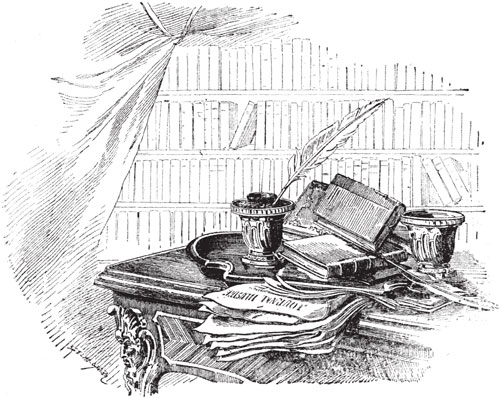 Махачкала - 2013От составителяЗадачи, поставленные Правительством РФ в области культурной политики, возрастающая роль учреждений культуры в современных условиях, требуют качественно нового подхода к организации информационной деятельности в сфере культуры и искусства, кардинального улучшения информационного обслуживания специалистов культуры.В настоящее время большое значение приобретает подготовка регулярных обзоров о состоянии культуры в регионах страны. Важной основой для их подготовки является новая форма информирования руководящих работников – «Панорама культурной жизни Республики Дагестан».«Панорама культурной жизни РД» - это летопись культуры республики с целью обобщить и популяризировать положительный опыт и новые формы работы учреждений культуры.«Панорама культурной жизни РД» выходит дважды в год (по полугодиям) и включает в себя следующие разделы:Общие вопросы культурной жизни.Этот раздел делится на два подраздела:а) Награждения; б) Мероприятия;2. Театрально-концертная деятельность;3. Культурно-досуговая деятельность;4. Выставки-экспозиции;5. Библиотечное дело.Внутри разделов обзорный материал сгруппирован по месяцам.При подготовке «Панорамы культурной жизни РД» используются материалы, которые поступают от информаторов по культуре и искусству со всех городов и районов республики, а также публикации в местной периодической печати.Данное издание рассылается в режиме дифференцированного обслуживания руководства (ДОР) в Информкультуру РГБ (г. Москва), Министерство культуры Республики Дагестан, руководителям учреждений культуры и искусства республиканского подчинения, начальникам управлений культуры городов и районов республики, директорам ЦБС.Составитель: нач. СНИКИ Кузьмина И.А. 1. Общие вопросы культурной жизни:а) НагражденияЯнварь - В канун Нового года в Москве получил престижную награду засл. художник РД, директор Выставочного зала Союза художников Дагестана Амирхан Магомедов. Он принимал участие в крупномасштабном межрегиональном проекте «В семье единой», который выявляет наиболее талантливых и перспективных скульпторов, графиков, живописцев из всех регионов России. А. Магомедов получил Национальную премию в области современного изобразительного и декоративного искусства России «Русская галерея – ХХI век» за 2011 год в рамках Всероссийского конкурса «В семье единой». От Республики Дагестан он награждён серебряной медалью лауреата в номинации «За развитие традиционного национального искусства народов России». Визитная карточка его творчества – пейзажи родной Аварии. В его картинах прослеживается взаимосвязь природы и человека. А еще он пишет портреты тех, чьи образы – наша история. (01.01.13) - В минувшем году в стране проходил первый Всероссийский творческий конкурс на лучшее литературное произведение, посвящённое теме казачества. Его организовали Международный Шолоховский комитет, Российская муниципальная академия и редакция журнала «Казаки». Итоги конкурса «О казаках замолвим слово» были подведены в конце 2012 года в Москве. Всего в конкурсе принимали участие 318 человек. За участие во Всероссийском творческом конкурсе «О казаках замолвим слово» и стихотворную подборку «Живи, казачество!» о казаках Терского казачьего округа грамотой президента Российской муниципальной академии В.Зотова, председателя Союза писателей России В. Ганичева, главного редактора журнала «Казаки» С. Балаклеева награждена главный редактор Тарумовской районной газеты «Рассвет» Леся Прокопенко. (22.01.13) - Народный поэт, переводчик, критик и публицист, председатель правления Союза писателей Дагестана Магомед Ахмедов получил награду «Золотой Дельвиг» за стихи последних лет и переводы классиков русской поэзии на аварский язык. (25.01.13)- Журналистка Елена Тагирова стала лауреатом Всероссийского конкурса на лучшее журналистское произведение 2012 года в номинации «За профессиональное мастерство». (25.01.13)Февраль - В Москве в Литературном музее им. Пушкина прошла церемония вручения Всероссийской литературной премии «За верность слову и Отечеству» имени Антона Дельвига. Первым в списке лауреатов новой престижной всероссийской литературной премии стал народный поэт Дагестана, переводчик, критик и публицист, председатель правления Союза писателей республики Магомед Ахмедов, пишущий на аварском и русском языках. Он был удостоен этой высокой награды за стихи последних лет и переводы классиков русской поэзии на аварский язык.  «Золотой Дельвиг» – это первая масштабная всероссийская литературная награда, которой удостаивается дагестанский автор за последние десятилетия. Она присуждается решением жюри на основании заключения экспертов и их личного ознакомления с номинированными произведениями. (01.02.13) - На официальном сайте Министерства Образования и Науки РД были выставлены итоги заочного музыкального конкурса «Люблю тебя – мой край родной». Конкурс проходил среди педагогов дополнительного образования и учителей музыки общеобразовательных школ городов и районов республики. Кизлярский район в двух номинациях представляли видеоролики проведенных открытых мероприятий на заданную тематику педагогом дополнительного образования Дома Детского Творчества Кизлярского района В. Даниловым и учителем музыки «Новомонастырской СОШ» Г. Деревянко. По итогам республиканского этапа Галина Деревянко и Вячеслав Данилов заняли почетные призовые третьи места. (01.02.13) - По итогам литературного года в музее имени Расула Гамзатова в здании Союза писателей Дагестана состоялась традиционная церемония вручения премий народного поэта Дагестана Юсупа Хаппалаева, учрежденных Фондом поддержки творческой молодежи имени Ю. Хаппалаева за заслуги в сохранении и развитии родного языка и культуры. Открыл церемонию председатель правления Союза писателей Дагестана, народный поэт республики М. Ахмедов, который представил собравшимся лауреатов, рассказал об их вкладе в современный дагестанский литературный процесс и вместе с президентом фонда имени Ю. Хаппалаева М. Хаппалаевым вручил им литературные награды. В торжественной церемонии помимо молодых литераторов приняли участие известные дагестанские писатели и журналисты, деятели культуры и искусства. Фондом поддержки творческой молодежи Дагестана имени народного поэта Дагестана Юсупа Хаппалаева учреждены ежегодные премии трех степеней. Первую премию - за большой вклад в развитие дагестанской литературы - получила народная поэтесса Дагестана Фазу Алиева, отметившая недавно свой 80-летний юбилей. Вторую премию - за составление и издание сборника молодых дагестанских литераторов «Мы – молодые» разделили между собой публицист Мурад Ахмедов и поэт Юлия Зачёсова. Третьей премии за цикл стихотворений был удостоен поэт Тимур Раджабов. (01.02.13) - Народный поэт Дагестана М. Ахмедов удостоен Всероссийской литературной премии им. Николая Лескова. Торжественная церемония награждения прошла в малом зале Центрального дома литераторов. Премия Магомеду Ахмедову была присуждена в номинации «Лучшее произведение литературы народов России» за книгу «Классические звезды». (25.02.13)Март - Книга – альбом издательского дома «Эпоха» стала победителем всероссийского конкурса «Малая Родина» в номинации «Образ Родины». Идея издания книги, в которой бы была отражена история Дагестана за последние 150 лет через призму фотографии, принадлежит председателю редакционного Совета «Эпохи» Г. Гамзатову. Вручение награды состоялось в Москве 15 марта в рамках открытия международной книжной выставки-ярмарки «Книги России». Основу книги составили уникальные фотографии Дагестана и дагестанцев, первая из которых датирована 1859 годом. Собраны они из коллекции Дагестанского объединенного историко-архитектурного музея им. А. Тахо-Годи, Центрального государственного архива РД, музея истории города Тбилиси (Грузия) и семейных архивов. Вступительная статья и исторические справки Ш. Микаилова. Книга переведена на английский язык. (11.03.13)Апрель - Оргкомитет конкурса «Dot-Журналистика», а это, представители крупной компании страны RU-CENTER, Российская ассоциация электронных коммуникаций (РАЭК) и Координационный центр национального домена сети Интернет сообщил, что Джангиши Гадисов из редакции «Дагестанской правды» стал лауреатом премии Рунета. Успех Д. Гадисова во всероссийском конкурсе журналистов пишущих на тематику Интернета и информационных технологий не случаен. Вот уже более двух лет материалы под заголовком «Электронный Дагестан» привлекают интерес как у читателей печатной версии газеты «Дагестанской правды», так и у пользователей интернета. (12.04.13) - В Риге вышла в свет книга «Планета поэтов: международный поэтический сборник». В нее вошли и стихи дагестанской поэтессы Баху-Меседу Расуловой «Канатоходка», «Ихсан», «В Мекке», «Любовь земли и неба», «Дом Герцена». (30.04.13)Июнь - На проходившем в Париже VIII международном многожанровом фестивале-конкурсе «Русские сезоны – хрустальная пирамида» в номинации «Инструментальное исполнительство» лауреатами диплома первой степени стали преподаватель по агач-кумузу Коркмаскалинской детской школы искусств Джамалутдин Бамматов и его ученик Юсуп Закарьяев. Отдельное благодарственное письмо организаторы фестиваля адресовали главе Кумторкалинского района Руслану Тотурбиеву за поддержку ансамбля. (05.06.13)  - Танцевальный коллектив «Сарихум» вернулся из Витебска (Белоруссия), где принял участие в пятом Международном фестивале «Факел». Дагестанский танцевальный коллектив получил диплом лауреата первой степени в номинации «Народная хореография». (05.06.13) - В канун празднования Дня России в Правительстве Республики Дагестан состоялась торжественная церемония награждения памятными медалями «Патриот России» и почётными знаками «За активную работу по патриотическому воспитанию граждан РФ». Памятной медалью «Патриот России» среди прочих награждены библиотекарь МБОУ «СОШ №2» им. Героя Советского Союза Александра Назарова г. Каспийска Нина Антонова и директор межпоселенческого Центра культуры, досуга и библиотечного обслуживания населения Буйнакского района Рукият Иразутдинова. (13.06.13)2. Общие вопросы культурной жизни:б) МероприятияЯнварь - В 2013 г. издательский дом «Эпоха» запланировал выход в свет более 30 книг. Будут изданы книги, посвященные народному поэту Дагестана Р. Гамзатову, 90-летие со дня рождения которого будет отмечаться в 2013, ювелиру, члену Союза художников СССР и России Манабе Магомедовой. Выйдут в свет книги по истории Дагестана: «Имам Шамиль в Европе», «Дагестанцы на русско-японской войне» (Х. Доного), «Историческая книга в Дагестане» (А. Шихсаидов). К юбилею города Дербента выйдет в свет «История города Дербента» Е. Козубского, впервые изданная вначале ХХ в. Планируется издание 2-х романов. В 2013 г. продолжится выпуск серий: «Литературный Дагестан», «Современная дагестанская проза», «Величие души», «Все аулы Дагестана», «Детям о народах Дагестана», продолжится, осуществляемая при участии ДНЦ РАН работа по созданию энциклопедии «Дагестан». (15.01.13) - Завершился Х открытый региональный конкурс анимационных фильмов, видеороликов «Радуга», прошедший в рамках республиканской целевой программы «Сохранение и развитие профессионального искусства и народного творчества Дагестана на 2011-2015 гг.». Телестудия «К-ИНЖЭКОН» кизлярского филиала СПбГИЭУ стала обладателем дипломов и призов, учрежденных Министерством по информационной политике и массовым коммуникациям РД и Минкультуры РД за сохранение современного искусства и поддержку людей – носителей культуры. Представленная работа «Вновь музыки прекрасной торжество из лиры извлекают чьи-то руки...» о династии Курбановых: отце Алисултане - ветеране ВОВ, самородке, мастере игры на мандолине, сыне Шамиле - самоучке-преподавателе по классу гитары и их детях и внуках - вокалистах, скрипачах была особо отмечена жюри и широким кругом зрителей. (17.01.13) - В рамках Федеральной целевой программы «Подари жизнь» в Москве и Московской области прошла Всероссийская благотворительная акция «Мастера искусств России - детям страны», предназначенная для поддержки больных детей и детей-сирот. Организаторами акции выступили творческие союзы, фонды, общественные организации, меценаты, банки, ряд телеканалов и т.д. Нашу республику представлял председатель правления Союза музыкантов Дагестана, засл. деятель искусств России, профессор, пианист Хан Баширов. На встречах с детьми он рассказал о нашем горном крае, исполнил произведения композиторов, написанные для детей, прочитал стихи и рассказы, ответил на многочисленные вопросы. В память о встречах известный музыкант подарил детям книги, ноты, фото, диски о республике. По итогам этой благородной миссии маэстро награжден Почетной грамотой оргкомитета. (18.01.13)Февраль - Увидел свет давно ожидаемый «Русско-рутульский словарь» из серии «Русско-национальные словари» под руководством академика Г. Гамзатова, составленный научным сотрудником отдела лексикологии и лексикографии, кандидатом филологических наук Эминат Исмаиловой. Словарь содержит 14 тысяч слов. Предисловие «Языковой мир Дагестана» написал Г.Гамзатов. Одна из главных целей изданного Э. Исмаиловой «Русско-рутульского словаря» – практическая помощь рутулам в усвоении родного языка. (01.02.13) - Телекомпанией «Russia Today» совместно с пресс-центром Постпредства Республики Дагестан подготовлен 26-минутный фильм об истории, этнографии и культуре горного Дагестана. Фильм начинается с истории образования уникального высокогорного озера Казеной-Ам, расположенного на границе с Чеченской Республикой. Ведущий фильма Абдель Джавад аль-Рошд рассказывает об истории строительства, фортификационном замысле и назначении крепости. В фильме много красивых бытовых эпизодов, показывающих гостеприимство, трудолюбие, традиционную культуру горских народов. Не могла съемочная группа проехать мимо священного места для каждого дагестанца - крепости Ахульго, с помощью экскурсовода был подготовлен репортаж о героической странице Кавказской войны. (06.02.13) - 10 февраля, в день памяти великого русского поэта А. С. Пушкина состоялась встреча махачкалинских школьников с засл. деятелем искусств России, пианистом Х. Башировым, под названием «Мой друг, Отчизне посвятим…». Хан Баширов рассказал ребятам о роли гения поэзии в музыкальном искусстве, исполнил несколько произведений, написанных на стихи поэта композиторами П. Чайковским, М. Глинкой, А. Драгомыжским, Г. Свиридовым, М. Кажлаевым. Встреча была приурочена к 55-летию Союза музыкантов РД. Хан Баширов – единственный из дагестанских музыкантов награждён памятной юбилейной золотой медалью «200 лет А. С. Пушкину». Он также участвовал в Международных фестивалях искусств «Царскосельская осень 2007» и «Царскосельская зима 2010» в городе Пушкин Ленинградской области. (11.02.13; 12.02.13)Март - В конференц-зале Национальной библиотеки РД им. Р. Гамзатова состоялась коллегия Министерства культуры Республики Дагестан, на которой были подведены итоги работы ведомства за 2012 год и озвучены планы на 2013 год. В работе коллегии приняли участие и.о. первого зам. председателя Правительства РД А. Карибов, министр культуры РД З. Сулейманова, представители республиканских министерств и ведомств, начальники районных и городских управлений культуры, руководители подведомственных учреждений. Открывая мероприятие, Зумруд Запировна ознакомила присутствующих с изменениями, произошедшими в структуре ведомства, представила своих новых заместителей – М. Телякавова и З. Бутаеву. Затем министр культуры наградила отличившихся сотрудников Министерства, подведомственных учреждений и деятелей культуры почетными грамотами Правительства РД. Далее Зумруд Запировна в своем обширном докладе рассказал присутствующим о проделанной работе за прошедший год. Перейдя к вопросу о задачах на текущий год, З. Сулейманова отметила, что в настоящее время перед Министерством культуры поставлена задача значительно улучшить качество культурной среды, и особенно в сельской местности. (04.03.13) - В связи с поручением Президента Республики Дагестан Р. Абдулатипова разработать национальные костюмы ко Дню Конституции РД министр культуры З. Сулейманова провела совещание с известными дагестанскими модельерами. Для того чтобы были отобраны эскизы костюмов, в Министерстве культуры РД был создан художественно-экспертный совет. Данный проект уникален, так как Дагестан – многокультурная республика, у каждой народности свой неповторимый костюм, а дагестанские модельеры должны постараться, чтобы каждый костюм органично вписывался в современные условия. Свои предложения и пожелания высказали Г. Умаханова, В. Агошкина, Ш. Алиханов, А. Джетере и др. (14.03.13) - Постоянное представительство Республики Дагестан при Президенте РФ провело литературно-музыкальную встречу, посвященную 90-летию со дня рождения выдающегося народного поэта Дагестана Расула Гамзатова в гимназии № 710 Российской академии образования. В гости приехали член Союза журналистов России, член Союза писателей России К. Султанов, Г. Алиев, капитан 1–го ранга, профессор, член президиума Всероссийского движения «Согласие» и президиума Центра культуры «Дагестан», ансамбль «Самур», засл. работник культуры РД М. Хачбаров. В дар гимназии были преподнесены редкие портреты Расула Гамзатова, его книги, фильмы о Расуле Гамзатове. (19.03.13) - 21 марта в Москве в Госдуме состоялось заседание круглого стола на тему «Сохранение среды исторических городов и объектов культурного наследия России». Дагестан на мероприятии представляла министр культуры республики З.З. Сулейманова. Она отметила, что обсуждаемый вопрос актуален и своевременен, особенно для такого региона, как Северный Кавказ, значительное историко-культурное наследие которого должно послужить стимулом для развития всех видов туризма. По количеству и значимости объектов культурного наследия Дагестан занимает особое место в Российской Федерации. Под охраной государства в республике находятся 6474 памятников истории, культуры и архитектуры. Из них 173 памятника - федерального значения. Число вновь выявленных памятников превышает 2000 единиц. (22.03.13) - В Управлении культуры Администрации г. Махачкалы состоялся круглый стол на тему: «Выявление, профессиональная ориентация и поддержка одаренных детей». В нём приняли участие директора школ искусств и средних учебных заведений сферы культуры. В ходе беседы были затронуты темы, касающиеся выявления и поддержки одаренных детей и продолжение учебы в средних учебных заведениях сферы культуры. О том, как повысить интерес к творческим профессиям, скоординировать действия работников школ и училищ и многом другом было сказано в выступлениях директоров Махачкалинского музыкального училища им. Г.А. Гасанова З.Ш. Магомедовой, Дагестанского колледжа культуры и искусств им. Б. Мурадовой З.Г. Ахаевой, детских школ искусств города Махачкалы З.Т. Джанаева, Н.А. Чичвариной, А.В. Бондаренко, А.А. Гаджиевой, А.М. Алиевой. В завершение встречи был принят проект программы о совместной работе и сотрудничестве школ искусств и средних специальных училищ сферы культуры. (25.03.13) - В Дагестанском государственном театре кукол состоялось открытие Недели детской и юношеской книги. Это ежегодное всероссийское мероприятие, которое проходит в дни школьных весенних каникул. В этом году Неделя проводится в 70-й раз под девизом «Необъятен и велик мир чудесных детских книг!». Неделя детской и юношеской книги организована Министерством культуры РД, Республиканской детской библиотекой им. Н. Юсупова, Союзом писателей РД, а также Дагестанским государственным театром кукол. До начала торжественной части в фойе театра кукол были развернуты две книжные выставки и выставка творческих работ ребят – иллюстраций к полюбившимся книгам. С приветственным словом к юным читателям обратились зам. министра культуры РД З. Бутаева, директор Республиканской юношеской библиотеки им. А. Пушкина Б. Джалилова, поэты и писатели, пишущие для детей, народный поэт РД, редактор даргинского детского журнала «Лачин», лауреат Международной литературной премии «Филантроп» А. Абдулманапова, засл. деятель искусств Дагестана, лезгинский писатель А. Исмаилов, редактор кумыкского выпуска журнала «Соколенок» Ш.-Х. Алишева, редактор журнала «Соколенок» на аварском языке М. Хирасулаев, которые прочли школьникам свои стихи, фрагменты сказок на русском и родном языках, рассказали о персонажах своих произведений. Затем на сцену вышли школьники в костюмах героев известных книг. Открытие Книжкиной недели завершилось спектаклем Дагестанского государственного театра кукол «Гуси-лебеди». (26.03.13; 30.03.13) - Трое наших земляков-дагестанцев стали обладателями грантов Президента России в области культуры и искусства. Директору муниципального бюджетного учреждения «Муниципальный хореографический ансамбль «Дружба» Даудбеку Гасанову грант предоставлен на осуществление проекта по организации обменной программы хореографических коллективов СКФО «Диалог культур». Художнику из Хасавюрта Адилю Уцумуеву – на осуществление проекта по организации и проведению межрегиональной выставки детского рисунка «Мир Кавказу». Профессору кафедры музыкальных инструментов факультета музыки Дагестанского государственного педагогического университета Юрию Ханжову – на осуществление исследовательского музыкального проекта «История музыкального искусства Дагестана (вторая половина XX века)». (27.03.13)Апрель - В Москве прошла Всероссийская неделя книги и музыки для детей и юношества. В ней приняли участие видные мастера пера и музыки из многих регионов страны. Нашу республику представлял председатель правления Союза музыкантов Дагестана, засл. деятель искусств России, профессор, пианист Хан Баширов. Он рассказал о нашем горном крае, его литературе и искусстве, исполнил произведения дагестанских композиторов, прочитал свои рассказы о музыке, а также вручил книги, ноты, диски, рассказывающие о нашей республике. Музыкант посвятил это мероприятие 90-летию Расула Гамзатова и 55-летию Союза музыкантов Дагестана. (08.04.13) - В рамках подготовки к 2000-летнему юбилею Дербента - древнейшего города России - в Москве в Центральном доме журналистов состоялся круглый стол. Он был подготовлен Постпредством РД при Президенте РФ, Союзом журналистов России и Всероссийским конгрессом этножурналистов. Круглый стол прошел в режиме телемоста «Москва-Дербент». В нем приняли участие члены Оргкомитета, созданного распоряжением Правительства РФ. Телемост открыл председатель Союза журналистов России Всеволод Богданов. В следующем году будет отмечаться 1700 лет принятия Дербентом христианства как государственной религии. Эти мероприятия также пройдут по программе подготовки к юбилею города. Уже получено подтверждение об объявлении в Российской Федерации 2015 года Годом города Дербента. В обсуждении вопросов также приняли участие зам. министра культуры РД М. Магомедрасулов. Мероприятие вызвало огромный интерес средств массовой информации, среди которых были BBC, Голос Америки, Рэйтер, телевидение Ирана, Румынии, Китая, Чехии, Кувейта, телекомпания МИР, телекомпания Russia Today, Вестник Кавказа, РИА Новости - всего более тридцати средств массовой информации. (09.04.13)  - В городских и районных культурно-досуговых учреждениях клубного типа началась организационная работа по созданию центров традиционной культуры народов России. Создание их было инициировано врио Президента РД Р. Абдулатиповым в целях консолидации российских народов, выработки толерантного отношения к культурным ценностям других народов. В течение 2013–2015 гг. подобные центры будут созданы во всех городах и районах республики. До июня 2013 г. создание центров планируется в 13 городских округах и муниципальных образованиях. Сотрудники РДНТ МК РД с целью оказания практической помощи работникам культурно-досуговых учреждений побывали в гг. Избербаше и Хасавюрте, а также Акушинском, Левашинском, Хивском, Кулинском, Тляратинском, Ногайском, Кизлярском районах. (26.04.13) - В Санкт-Петербурге прошел «Фестиваль студенческого творчества», в нем приняла участие дагестанка, студентка 1-го курса Северо-Кавказского филиала Российской правовой академии Мадина Насучева. Она заняла второе место в конкурсе чтецов, исполнив «Балладу о черством куске» Владимира Лившица, - стихотворение, посвященное блокаде Ленинграда. Мадина – ученица народной артистки Дагестана и засл. артистки России, мастера художественного слова Ф. Графченко. (29.04.13) Май - В ДГУ состоялось торжественное мероприятие, посвященное 100-летию со дня рождения известного советского прозаика, поэта и драматурга, участника Великой Отечественной войны Хизгила Авшалумова. Почтить память поэта собрались представители Союза писателей РД, проректора и профессорско-преподавательский состав Даггосуниверситета, студенты и выдающиеся деятели республики. Народный писатель РД К. Абуков предложил создать научную монографию о Хизгиле Авшалумове. Поэт, зам. председателя Союза писателей РД, засл. работник культуры России и Дагестана М. Ахмедова рассказала о том, что готовится к изданию книга памяти о поэте. Вспоминали Х. Авшалумова и рассказывали о его творчестве народный писатель Дагестана Б. Кулунчакова, поэт, руководитель кумыкской секции Союза писателей РД, засл. работник культуры Дагестана Ш.-Х. Алишева, народный писатель РД М. Давыдов, народный писатель Дагестана Магомед-Расул и другие. Людмила Авшалумова поблагодарила Союз писателей РД, ДГУ и всех присутствующих за добрую память об отце. (01.05.13) - 10 мая делегация Союза писателей Дагестана во главе с его председателем М. Ахмедовым побывала в Хунзахском районе, посетила родину великого поэта Расула Гамзатова селение Цада, ознакомилась с ходом строительства мемориального комплекса поэту. В конце своей поездки члены делегации посетили с. Тлайлух, побывали в гостях у народного поэта Дагестана Абасила Магомеда, поздравили его с праздником Великой Победы. Гости осмотрели дом-музей поэта, поделились творческими планами. (14.05.13)  - 20 мая глава Дагестана Р. Абдулатипов посетил старейшее здание столицы республики - бывший дом князя Барятинского в Махачкале, где до недавнего времени располагалось Министерство сельского хозяйства РД. Решением врио Президента республики архитектурное сооружение, возраст которого более 100 лет, уже в ближайшее время станет местом расположения музейного комплекса столицы Дагестана. Именно здесь будут размещены экспонаты Дагестанского государственного объединенного историко-архитектурного музея, которых насчитывается свыше 170 тысяч, и музея-заповедника – этнографического комплекса «Дагестанский аул». Для врио Президента была проведена экскурсия по залам Дагестанского музея изобразительных искусств им. П.С. Гамзатовой, где в настоящее время проходит выставка под названием «Дагестан глазами русских художников». Работы таких известных авторов, как Г. Конопацкая, Е. Мальцев, И. Сорокин, В. Скугарев, Э. Асташев, Н. Лаков и других оставили хорошее впечатление у главы Дагестана. Рамазан Абдулатипов, отметив, что Дагестан для многих русских художников стал главной темой работ, поручил издать в преддверии празднования 200-летия вступления Дагестана в состав России альбом под названием «Дагестан глазами русских художников» в количестве не менее тысячи экземпляров. Кроме того, прозвучало поручение организовать при музее Всероссийскую выставку художников на тему «Страна гор». Также врио Президента рекомендовал пополнять музейные фонды, приобретать новые произведения. Так, например, известный дагестанский художник Газали-Дибир Израилов готов безвозмездно передать свои работы в дар республике. (21.05.13)  - С 19 по 29 мая в г. Ставрополе прошли Дни культуры Республики Дагестан в Ставропольском крае. В Днях приняла участие делегация под руководством Первого зам. Председателя НС РД Н. Алчиева, в составе которой председатель Комитета по межнациональным отношениям, делам общественных и религиозных объединений К. Давдиев, и.о. министра по национальной политике РД А. Гасанов, и.о. министра культуры РД З. Сулейманова, глава МО «город Кизляр» В. Паламарчук и др. В концертном зале Дворца культуры и спорта состоялось торжественное открытие декады Республики Дагестан в Ставропольском крае. Был показан совместный праздничный концерт Государственного академического ансамбля танца Дагестана «Лезгинка» и Государственного казачьего ансамбля песни и танца «Ставрополье». В Культурном центре народов Дагестана в Ставропольском крае им. М. Гусаева прошло торжественное собрание, посвященное открытию Дней культуры Республики Дагестан в Ставрополе. В нем приняли участие руководство от Республики Дагестан, Ставропольского края, представители диаспор, творческая интеллигенция, приглашенные. Прошли также мероприятия, посвященные подписанию договора о побратимских связях между городами Нефтекумск Ставропольского края и Южносухокумск Дагестана. Мероприятие прошло в целях дальнейшего укрепления добрососедских и дружественных отношений между нашими регионами, национальными диаспорами. (22.05.13)  - В 2010 году Дом культуры с. Аверьяновка был переименован в Центр культуры и досуга Кизлярского района. В Центре культуры и досуга находится районная школа искусств, здесь базируются популярные на Кизлярщине и известные в Дагестане и за его пределами народный ансамбль русской песни «Яблонька» и ансамбль народных инструментов «Сполох», проходят культурно-массовые, праздничные и развлекательные мероприятия и театрализованные представления районного, зонального и республиканского уровней. На днях Центр культуры и досуга по инициативе Президента РД Р.Г. Абдулатипова сменил название – теперь это Центр традиционной культуры народов России. (22.05.13)  - В Сулейман–Стальском районе торжественно отметили 80-летие со дня рождения общественника, поэта, автора лезгинских песен, книг и статей, журналиста Сажидина Саидгасанова. Поздравить С. Саидгасанова пришли депутат Госдумы М. Абасов, глава района Н. Абдулмуталибов, глава городского округа «город Дербент» И. Яралиев, друзья и коллеги. Глава района Н. Абдулмуталибов вручил юбиляру награду «Почетный гражданин Сулейман-Стальского района». На торжествах звучали песни и стихи юбиляра. А коллектив Лезгинского музыкально-драматического театра им. С. Стальского по мотивам произведений С. Саидгасанова исполнил юмористические сценки. (22.05.13) - В рамках V международного форума «Неделя дружбы студенческой молодежи» в ДГПУ состоялась встреча деятелей культуры Дагестана, посвященная творчеству Расула Гамзатова. В рамках V международного форума «Неделя дружбы студенческой молодежи» в ДГПУ состоялась встреча деятелей культуры Дагестана, посвященная творчеству Расула Гамзатова. Марина Ахмедова – зам. председателя Cоюза писателей Дагестана, рассказала о международном проекте под названием «Мы читаем Расула Гамзатова», который вновь поднял интерес к его творчеству в различных странах. Вице-президент международного общественного фонда Расула Гамзатова добавила, что данная акция уже проведена в Камбодже, Америке, Бразилии. Выступавшие рассказывали о встречах с поэтом. Завершил встречу народный артист Дагестана М. Камалов песней на стихи Гамзатова «Есть глаза у цветов». Участники форума возложили цветы к памятнику великого поэта. (22.05.13) Июнь – 6 июня в Махачкале в музее-заповеднике «Дагестанский аул» у памятника писателю отметили 214-ю годовщину со дня рождения великого Александра Сергеевича Пушкина. Мероприятие организовано Союзом писателей Дагестана совместно с Республиканской юношеской библиотекой им. А.С. Пушкина с участием гостя из Калужской области - министра культуры, председателя Союза композиторов А. Типакова. Торжество открылось возложением живых цветов к подножию памятника Пушкину общественностью - поэтами, музыкантами, художниками, библиотекарями, студентами. Поэты, писатели, пишущие на родных языках, - Б. Кулунчакова, К. Ахмедов, М. Давыдов, А. Абдулманапова, Ш. Алишева – говорили о роли Пушкина в их творческом становлении. Ученица школы №4 г. Махачкалы А. Гасанова, ставшая победительницей конкурса на лучшее чтение стихов Пушкина, прочла отрывок из поэмы «Евгений Онегин». Солисты Даггосфилармонии М. Камалов, С. Мусаева исполнили романсы на стихи поэта. К проведению торжества было приурочено вручение членских билетов Союза писателей Дагестана принятым недавно в творческое содружество членам. (07.06.13)- 14 июня в Дербенте в Лезгинском драмтеатре им. С. Стальского прошли юбилейные торжества, посвященные 100-летию со дня рождения выдающегося деятеля культуры Дагестана, известного советского прозаика, поэта и драматурга, народного писателя Дагестана Хизгила Авшалумова. В торжествах принимала участие правительственная делегация, возглавляемая зам. Председателя Правительства РД Р. Джафаровым. В составе делегации были Первый зам. Председателя Народного Собрания РД Н. Алчиев, министр культуры РД З. Сулейманова, министр печати и информации У. Гаджиев, министр по национальной политике А. Гасанов, глава городского округа «город Дербент» И. Яралиев, глава муниципального образования «Дербентский район» К. Курбанов и др. В юбилейном вечере приняли участие большая делегация Союза писателей во главе с его председателем, народным поэтом Дагестана М. Ахмедовым и группа ученых и литературоведов. Торжества открыла министр культуры РД З. Сулейманова, которая рассказала о жизни и творческой деятельности юбиляра. С поздравлениями выступили Первый зам. Председателя Народного Собрания РД Н. Алчиев, генерал КГБ в отставке О. Муртазалиев, литераторы - представители народов Дагестана, ученые и общественные деятели, которые знали и вместе работали с Хизгилом Авшалумовым. В заключение торжеств со словами благодарности выступила дочь писателя Людмила Авшалумова. Тожества завершились концертом творческих коллективов города. (18.06.13) - Вышла в свет новая книга для детей известной кумыкской поэтессы, засл. работника культуры РД, редактора кумыкского выпуска журнала «Женщина Дагестана» Рукият Устархановой «Лесной пир». В книгу Р. Устархановой вошли переводы с кумыкского языка поэтов-переводчиков Л. Гаджакаева, Ф. Джаферова, Ю. Зачёсовой, Т. Гасановой. «Лесной пир» учит детей воспринимать красоту окружающего мира, бережно относиться к матушке-природе. Р. Устарханова - автор шести поэтических и прозаических книг. На днях в Доме Правительства состоялось вручение медали «Патриоты России» авторитетным и уважаемым дагестанцам. В числе награждённых и Рукият Устарханова. (24.06.13) - В Издательском доме «Эпоха» вышел в свет сборник материалов международной программы чтения «Певец добра и человечности», посвященной 90-летию со дня рождения выдающегося поэта ХХ столетия Расула Гамзатова. Издание осуществлено в рамках реализованного Хасавюртовской городской централизованной библиотечной системой проекта, поддержанного финансовым грантом Фонда «Русский мир». В сборнике представлены детальные сценарии литературных гостиных, поэтических вечеров и салонов, различных интеллектуальных развлечений, разработанных авторами из Астрахани, Санкт-Петербурга, Челябинска, Удмуртии, Якутии и Дагестана. Специальный раздел пособия содержит более 80 кратких аннотаций интересных методических идей и технологий по продвижению литературного наследия Расула Гамзатова. (25.06.13) 2. Театрально – концертная деятельностьЯнварь - Аварский государственный музыкально-драматический театр им. Г. Цадасы показал спектакль «Московский жених» по одноименной комедии осетинского драматурга Г. Гагиева. Режиссер – народный артист РД С. Иманголов. В спектакле заняты артисты: засл. артист России Г. Казиев, засл. артистка РД М. Абдулмеджидова, засл. артистка РД С. Ахмедова, засл. артист РД А. Абдулхаликов; артисты П. Казиева, Х. Хасаев, Н. Шангереев, У. Абдуллаева. Художник спектакля – В. Кондашова, композитор – А. Омаргаджиев, балетмейстер – засл. деятель искусств РД Т. Капиева. (14.01.13) - 17 января в Даггосфилармонии прошёл концерт народного артиста Дагестана скрипача Мурада Абуева (Москва) под названием «Праздничный калейдоскоп». В первом отделении выступление артиста сопровождал Камерный оркестр филармонии под управлением засл. артистки России З. Абдуллаевой. На концерте прозвучали «Времена года» Вивальди, произведения Чайковского, Паганини. Во втором отделении М. Абуеву аккомпанировал эстрадно - симфонический оркестр республики под управлением народного артиста Дагестана М. Абакарова. Программа второго отделения – джазовая (участвовали вокалистка Х. Абуева и исполнитель на трубе С. Абуев). (14.01.13; 24.01.13) - 25 января в Большом зале Русского театра состоялся юбилейный вечер, посвященный 70-летию первого главного дирижера театра, засл. деятеля искусств РФ Шамиля Гамидовича Ханмурзаева. В концертной программе приняли участие Государственный хор РД, симфонический оркестр и ведущие солисты театра. (22.01.13)  - В зале Русского драматического театра им. Горького состоялся концерт, посвященный памяти талантливого музыканта Шамиля Ханмурзаева. Начался концерт с исполнения симфоническим оркестром Дагестанского театра оперы и балета увертюры к опере «Хочбар» Г. Гасанова. Ш. Ханмурзаев – первый дирижер этой оперы, заслуженный деятель искусств РФ и РД, лауреат Государственной премии РД, заслуженный деятель Музыкального общества России, профессор музыкального факультета Даггоспедуниверситета. Оркестры под управлением Ш. Ханмурзаева исполняли произведения российских, в том числе дагестанских, зарубежных композиторов. В концерте выступили засл. артистка РД Н. Исабекова, солисты театра - народный артист РД М. Абасов и засл. артистка РД С. Мусаева, засл. артистка России У. Арбуханова. В концерте прозвучали произведения П. Чайковского, В. А. Моцарта, А. Эшпая, Я. Френкеля. Оркестром театра, которым дирижировал преемник Ш. Ханмурзаева – Н. Шахбазов, народный артист РД, были исполнены «Концертный вальс» Шамиля Ханмурзаева, «Татский народный танец» и «Пьеса для симфонического оркестра» в его же обработке. В музыкальном вечере принял участие и Государственный хор РД под управлением засл. артистки РД Л. Ханжовой. О творчества Ш. Ханмурзаева говорили зам. министра культуры М. Магомедрасулов, композитор, засл. деятель искусств России, худ. руководитель театра оперы и балета М. Гусейнов, композитор, засл. деятель искусств РД, председатель Союза композиторов РД Р. Фаталиев, засл. деятель искусств России, председатель Дагестанского отделения Музыкального общества России Х. Баширов, музыковед, засл. работник культуры РД З. Бутаева. Брат юбиляра, профессор ДГУ, засл. деятель науки РД К. Ханмурзаев выразил огромную благодарность организаторам концерта и исполнителям. (29.01.13)Февраль – «Под сенью парижских каштанов» - очередной концерт из цикла «Семейные путешествия в страну музыки», состоявшийся в Даггосфилармонии. Темой встречи стало творчество композиторов Франции. Прозвучали «музыкальные картинки» композитора Рамо в исполнении лауреата международных конкурсов Д. Увайсовой. Слушатели концерта были очарованы дуэтом Д. Увайсовой и засл. артистки России З. Абдуллаевой. В концерте также выступили солистка филармонии З. Гасанова и засл. артистка республики Н. Исабекова с произведениями Бизе, Форе, Дебюсси. (08.02.13) - В Дагестанском государственном театре кукол состоялась премьера спектакля «Солнечный лучик». Это совместная работа постановщика М. Урицкого и художника Н. Данько. Пьеса заставляет задуматься зрителя, затрагивая такое сложное состояние души, как одиночество, боль потерь и неспособность мириться с окружающей действительностью. Диалог двух героев, которых исполняли артисты театра Ж. Ротова (Мышонок) и Т. Курбаналиева (Балеринка), звучит как натянутая струна. (21.02.13) - Лезгинский театр поставил музыкальную драму «Периханум» И. Шамхалова (режиссер-постановщик Э. Наврузбеков, художник Д.Исаков). Автор драмы «Периханум» Идрис Шамхалов, по инициативе которого в 1906 г. был создан Лезгинский театр. В роли Периханум выступила засл. артистка РД Ф. Зейналова. Незабываемый образ второго главного персонажа Алихана создал засл. артист РД Д. Казиев. Визиря Ахмеда сыграл народный артист РД М.Мамедов. Одинокую старушку Мину сыграла актриса М. Мурадханова. В спектакле также заняты: народный артист РД И. Рамазанов, засл. артисты РД Э. Багишев, А. Агаханов, Ш.Закерьяев и П.Азизова, засл. артист Республики Азербайджан Р. Караханов, актер Р. Мирзоев. (25.02.13) - Кумыкский музыкально-драматический театр им. А.-П. Салаватова представил спектакль «Расплата» по криминальной драме чеченского драматурга А. Мусаева в переводе Б. Осаева. Режиссер – народный артист РФ А. Айгумов, художник – Ю. Салимгереева. В спектакле не выделен главный герой, потому что наркоман Руслан (артист З. Алиев) по моральному и социальному соображениям не может быть героем, он просто персонаж. Вообще все действующие лица можно подразделить на жертв и виновных. В спектакле играют: засл. артист России Б. Магомедов, актёр З. Алиев, народный артист РД К. Жабуков и др. (27.02.13)Март - В Махачкале в Русском театре состоялся сольный концерт народного артиста Дагестана Мухсина Камалова, организованный Даггосфилармонией. М. Камалов солист Дагестанского театра оперы и балета, Даггосфилармонии, работает в Государственном хоре РД, поет в Государственном ансамбле «Дагестан». Концерт открылся галереей мужских оперных образов: Фигаро Д. Россини, рыцарь Роберто из оперы «Иоланта» П. Чайковского; мистер Икс из оперетты «Принцесса цирка» И. Кальмана. Аккомпанировал певцу эстрадно–симфонический оркестр Дагестана под управлением народного артиста республики М. Абакарова. Специально из Москвы приехал засл. артист республики Марио-Али Дюранд - Сутуев, чтобы принять участие в концерте. Он не только друг, но и ученик М. Камалова. В его исполнении прозвучали современная версия одной из частей концерта «Времена года» Вивальди «Шторм», песня «Арго» и зажигательная колумбийская песня Хуанеса «Черная рубашка». Со сцены звучало много теплых слов от друзей и коллег в адрес М. Камалова. Продолжили вечер вокальная группа Государственного ансамбля «Дагестан» под управлением засл. артиста России Т. Курачева и выступление Государственного хора РД (дирижер - засл. деятель искусств РД Л. Ханжова). (05.03.13) - На сцене Государственного Аварского музыкально-драматического театра им. Г. Цадасы прошла премьера спектакля «На пылающей палубе» по драме эстонского драматурга Х. Луйка в постановке народного артист РД Х. Абдулгапуров. Пьеса ориентирована на подростков и их родителей. Художник-декоратор - Валентина Кондашова. В спектакле заняты артисты – С. Бамиров, М. Магомедрасулова, Х. Хасаев, У. Абдуллаева, Ш. Исмаилов, Р. Дибирова; заслуженные артисты РД З. Гамзатова и М. Абдулатипов. (21.03.13) - По случаю наступления школьных весенних каникул ГБУ «Ногайский театр» выехал на гастроли по селениям Ногайского района. Театр показал спектакли в школах и детских садах. В репертуаре театра сказки «Красная шапочка» Ш. Пьеро, «Буратино» А. Толстого, «Золотой цыпленок» В. Орлова, «Алладин» по мотивам восточной сказки. (21.03.13; 28.03.13) - В Дагестанском государственном театре оперы и балета в Международный день театра показали оперу «Кошкин дом» по мотивам сказки С. Маршака. Композитор – П. Вальдгардт. Режиссер – засл. деятель искусств РФ И. Казиев. Художник – засл. художник РД Х. Алишева. Постановщик танцев – В. Меерзон (Москва). Дирижер – засл. работник культуры РД Н. Набичев. (28.03.13)Апрель - Тема встречи в Даггосфилармонии по музыкальному абонементу, где звучала музыка композиторов Кавказа - «Семейные путешествия в мир музыки». Большая часть программы была посвящена творчеству дагестанских композиторов, чьи произведения неизменно вызывают интерес. Тематика концерта предоставила уникальную возможность юным слушателям, их родителям и педагогам услышать как можно больше музыки наших талантливых соотечественников. Концерт открыло «Адажио» из балета «Горянка», написанное живым классиком отечественной музыки М. Кажлаевым. Одним из самых ярких номеров концерта стала пьеса Ш. Чалаева «Осенние мотивы» для скрипки и камерного оркестра (солистка С. Воробьева). Середина концерта – блок произведений композиторов других стран Закавказья. Завершил встречу колоритный, наполненный дагестанскими интонациями и энергией «Сельский праздник» В. Шаулова. (23.04.13) - В Махачкале прошел гастрольный концерт одного из лучших гитаристов России Дмитрия Нилова. Д. Нилов – лауреат престижных российских и международных конкурсов. Программа концерта была разнообразной. В нее вошли опера «Волшебная флейта», произведение Фернандо Сора, испанского гитариста-виртуоза и композитора, очарованного творчеством гениального его современника – Моцарта. Завершала встречу серенада «Алая башня» Альбениса. (30.04.13) Май - На сцене Русского драмтеатра им. М. Горького поставлен спектакль «Когда арба перевернулась» по одноимённой пьесе Отиа Иоселиани. Особенность спектакля заключается в том, что состоит он из двух самостоятельных пьес. Первая и вторая написаны с разницей в десять лет. Обе - вариации на одну тему. Если первая пьеса настораживает и предупреждает, то вторая - подытоживает и выносит приговор. Постановщик - режиссер из Чеченской Республики, лауреат Государственной премии России, народный артист РФ Р. Хакишев и засл. художник РД И. Супьянов. Жанр  спектакля - трагикомедия. Спектакль музыкально оформил сам режиссер. События сопровождаются грузинскими мелодиями и песнями.  Главную роль играет засл. артист Республики Казахстан К. Переверзев. В спектакле заняты также засл. артистка РД Т. Алиева и Л. Данилова, артисты Р. Мусаев, В. Керечашвили, Д. Балбекин, А. Аксенова, А. Кружнов, В. Гречанникова, А. Гаджиалиев, О. Науменко. (01.05.13)   - Даггосфилармония провела концерт русской музыки в исполнении Камерного оркестра под управлением засл. артистки РФ З. Абдуллаевой. Открылась встреча исполнением лиричной «Серенады для струнного оркестра» В. Калинникова. Прозвучала «Песнь менестреля» для виолончели и оркестра А. Глазунова, в которой солировала А. Швец. Музыки П.И. Чайковского в этот вечер звучало больше всего. Солистка О. Осокина (скрипка) вместе с Камерным оркестром исполнила «Мелодию». В еще одном произведении П. Чайковского - «Размышление» - солировала К. Балкова (скрипка). Закончен был вечер двумя частями «Серенады для струнного оркестра». (08.05.13) - Даггосфилармония отметила знаменательную для всей мировой общественности дату – 140 лет со дня рождения выдающегося композитора Сергея Рахманинова. Открыла концерт засл. артистка России З. Абдуллаева, которая исполнила прелюдию до диез минор. Прозвучали несколько романсов С. Рахманинова, написанные на тексты поэтов А. Плещеева, А. Пушкина, Б. Бальмонта, Ф. Тютчева. Романсы были исполнены солистами филармонии: засл. артистами России У. Арбухановой и М. Магомедовым, народной артисткой Дагестана С. Мусаевой, засл. артисткой Дагестана Н. Исабековой, З. Гасановой. Партию фортепиано исполнила засл. артистка Дагестана Д. Увайсова. Концерт завершился выступлением Государственного хора Дагестана под управлением засл. деятеля искусств РД Л. Ханжовой. (24.05.13)Июнь - В Большом зале Русского драматического театра состоялось праздничное открытие VI Международного музыкального фестиваля «Порт-Петровские Ассамблеи» при поддержке Министерства культуры РФ и Министерства культуры РД. С приветственным словом к гостям, участникам и организаторам фестиваля обратился первый зам. министра культуры М. Телякавов. Праздник музыки традиционно открылся гала-концертом трёх теноров Международного фонда творческих инициатив «Таланты мира» под руководством Д. Гвинианидзе. Слушатели с восторгом рукоплескали Антону Иванову (ведущий солист Московского музыкального академического театра им. Станиславского и Немировича-Данченко), Алехандро Олмедо (опера «Мехико-сити», Мексика) и Сергею Ткаченко(«Рейнская опера», Дюссельдорф, Германия), блистательно исполнившим шедевры тенорового репертуара, созданные Верди, Пуччини, Доницетти, Леонкавалло. Певцам аккомпанировал пианист Сергей Семёнов. (03.06.13) - В рамках празднования 75-летнего юбилея Винницкого академического областного театра кукол в г. Виннице (Украина) состоялся VIII Международный фестиваль театров кукол «Подольская кукла-2013», где Дагестанский государственный театр кукол с успехом показал спектакль по пьесе дагестанского автора Ш. Маллаевой «Тайна персиковой косточки». (04.06.13) - На Северном Кавказе прошёл Первый фестиваль «Театры России - Северному Кавказу». В рамках этого проекта впервые на Северном Кавказе стартовал одиннадцатый Фестиваль театров малых городов России под патронажем Администрации Президента РФ, Минкультуры России и при организационном участии Аппарата Полномочного представителя Президента РФ в СКФО. Решение о проведении на Северном Кавказе единственного в своем роде театрального фестиваля малых городов было принято после того, как к Полномочному представителю Президента РФ в СКФО А. Хлопонину обратился его организатор - художественный руководитель Государственного театра наций, народный артист России Евгений Миронов. Масштабный проект начал свое шествие 7 июня в Пятигорске. В Пятигорске, Владикавказе, Грозном, Черкесске, Нальчике, Магасе, Махачкале прошли спектакли ведущих российских театров: Театра наций, Государственного академического театра им. Евг. Вахтангова, МХАТа им. Чехова, Театра «Сатирикон» им. Аркадия Райкина, Московского театра под руководством О. Табакова «Табакерка». Моноспектакли по произведениям классиков отечественной литературы представили известные актеры: Авангард Леонтьев («Собрание острых слов»), Константин Райкин («Константин Райкин. Своим голосом») и Александр Филиппенко («В поисках живой души: Гоголь, Зощенко, Довлатов»). Данный проект призван внести свой вклад в восстановление культурного единства страны, пропагандировать творческие достижения театров малых городов России и способствовать профессиональному росту театральных коллективов. (24.06.13)3. Культурно – досуговая деятельностьЯнварь - Ансамбль народной песни «Яблонька» из села Аверьяновка Кизлярского района стал призером фестиваля «Интерфолк в России» в г. Санкт - Петербурге. Коллектив завоевал третье место. На фестивале участвовали коллективы из 40 регионов и 12 зарубежных стран. Уже после конкурса, ансамбль показал свое мастерство в высших учебных заведениях и администрациях районов северной столицы. (22.01.13) - В Доме культуры пос. Богатырёвка совместно с учащимися 10 и 11 классов СОШ № 43 был проведен тематический вечер «Мне есть что спеть», посвященный 75-летию со дня рождения Владимира Семеновича Высоцкого. На вечере прозвучали песни В. Высоцкого в исполнении Ш. Магомедова, М. Магомедова и др. (28.01.13) - Группа «Салам Алейкум» Союза музыкантов РД под управлением засл. деятеля искусств России, пианиста Хана Баширова, провела благотворительные концерты, приуроченные к 70-летию победы в Сталинградской битве.  В рамках мероприятия прозвучали произведения композиторов-классиков, песни на языках народов Дагестана. Ветераны от всей души поблагодарили артистов за постоянное внимание. Союз музыкантов РД выиграл грант президента республики, направленный на поддержку проектов по пропаганде музыкального искусства и благотворительную деятельность. (29.01.13) - В доме культуры с. Хахита показали финальный спектакль гастрольного тура артистов Управления культуры Администрации Левашинского района.  Представлению «Имам Гамзатбек» предшествовала череда выездных показов в аварских селах района. Руководствующим принципом при подборе населенных пунктов для гастролей стал язык – аварский, ведь именно на нем говорили и выступали всех герои постановки. В роли Гамзатбека предстал М. Магомедов, в роли мюрида  Шамиля – А. Абакаров, главную женскую роль в спектакле - ханши Баху-бике исполнила З. Курбанова. (31.01.13; 01.02.13)  - В районном Дворце культуры школьники состязались в финальном этапе интеллектуальной игры «Брейн-ринг», посвященной творчеству русского писателя Н.В. Гоголя. Организатором игры выступил информационно-методический центр Сулейман-Стальского районного управления образованием.  Цели проводимой игры - повышение качества учебно-воспитательного процесса в образовательных учреждениях района и развитие познавательных способностей учащихся, воспитание любви к литературе и художественному слову.  В финальном этапе интеллектуальной игры приняли участие команда МБОУ «Новопоселковая СОШ» «Мы гости из Миргорода» и команда МБОУ «Новомакинская СОШ» «Феерия». Февраль - В казахском городе Актау отметили не только 90-летний юбилей Расула Гамзатова, но и 50-летие создания города. Поэтому праздничную программу объединили под общим названием "Расул Гамзатов и Джамбул Джабаев - поэты одной эпохи". В праздничную программу вошли: экскурсия по городу для дагестанской делегации, посещение воскресной школы "Дагестан", встреча с соотечественниками. В завершении - большой творческий вечер, посвященный памяти двух больших поэтов. (01.02.13)  - В новом здании Дворца культуры с. Леваши прошли гастроли цирка из города Сочи Краснодарского края. У входа в фойе Дворца культуры, артисты цирка развернули ярмарку по продаже игрушек и сладостей. В этот день публику из Левашинского района развлекали жонглеры, клоуны, воздушные гимнасты, индийские йоги. Особый восторг у аудитории вызвало появление на сцене диких животных: обезьянки, медведицы, рыси, попугая. (01.02.13) - В Кумыкском государственном музыкально-драматическом театре им. А-П. Салаватова состоялся благотворительный вечер, организованный Дагестанским региональным общественным благотворительным фондом «Живи и дари жизнь другим» совместно с учащимися ГУ «Республиканская школа М. Кажлаева для особо одаренных детей». Он был посвящен детям с онкологическими заболеваниями. На вечере присутствовала Уполномоченный по правам ребенка Президента РД И. Мамутаева. Республиканская школа композитора, дирижера, народного артиста СССР М. Кажлаева для особо одаренных детей подготовила обширный, насыщенный музыкальными номерами концерт. Перед началом концерта в фойе театра развернулась выставка рисунков и изделий, выполненных учениками Республиканской школы Кажлаева, - расписные тарелки, матрешки, другие игрушки из дерева. Вырученные средства от продажи поступили в фонд. На его счет поступят и средства от продажи билетов на концерт, пожертвования, собранные в этот день. В концертную программу вошли произведения отечественных, зарубежных и дагестанских композиторов. М. Кажлаеву за участие в благотворительном вечере руководитель Дагестанского регионального общественного благотворительного фонда «Живи и дари жизнь другим» Л. Керимова вручила благодарственное письмо фонда. (19.02.13) - В Доме культуры села Хахита Левашинского района состоялся районный фестиваль хоровых коллективов «Родники», который проводился Управлением культуры администрации муниципального района и РДНТ РД в рамках празднования Дня защитника Отечества. Фестиваль был проведен в целях популяризации, сохранения и развития традиций искусства хорового пения в районе, для привлечения детей и подростков к хоровому пению. На фестиваль съехались все детские и взрослые хоровые коллективы сел района - около 200 человек. В программу выступления коллективов входило по две хоровые песни, одна из которых обязательно должна была быть национальной. Первое место занял коллективный хор Хахитинской школы искусств из села Урма, второе - представители филиала Мекегинской школы искусств (с. Джангамахи), тем самым позволив самой школе занять почетное третье место. (20.02.13) - В райцентре Кумторкалинского района состоялся вечер, посвященный Дню защитника Отечества, на котором собрались призывная молодежь, общественность района. На вечер были приглашены представители военного комиссариата, старейшины, которые обратились к молодежи с напутственными словами о чести, долге перед Отечеством. Завершился вечер концертной программой, в которой прозвучали песни военных лет. (22.02.13) - Почитатели творчества народного поэта Дагестана Расула Гамзатова из всех поселений Кумторкалинского района съехались в райцентр. Участниками районного литературного конкурса на лучшее чтение стихов великого поэта стали ученики общеобразовательных школ, читатели библиотек района. (25.02.13)  - В МОУ ШК №19 прошло мероприятие, посвященное неделе родного языка "Анатилим". Совместно сучащимися школы выступил коллектив художественной самодеятельности Дома культуры п.Тарки Управления культуры Администрации г. Махачкалы. На мероприятии выступили Абдулатипов А.Ю. - доктор филологических наук, профессор, лектор ДГУ; Жачаев А. – писатель; Алишева Ш. - поэтесса, уроженка поселка Тарки, работница редакции журнала "Къарчыгъа"; Ольмесева Б. - главный редактор газеты "Ёлдаш". Дети из кружка юных барабанщиков, кумузистов, а также чтецы из театрального кружка порадовали зрителей яркими выступлениями. Они прочитали стихи на родном языке. (25.02.13) Март - В Центре культуры и досуга Кизлярского района состоялся муниципальный фестиваль-конкурс патриотической песни «Песни великого подвига», приуроченный ко Дню защитника Отечества, в котором приняли участие более 30 детских коллективов района. Открыл фестиваль зам. Главы администрации Кизлярского района И. Рамазанов. Все участники были разделены на три возрастные категории: с 7 до 11 лет – младшая группа, 11-14 лет средняя возрастная категория и 14-18 старшая группа конкурсантов. Оценивало участников профессиональное жюри. В конкурсе были представлены ученики общеобразовательных школ Кизлярского района и воспитанники кружков сельских домов культуры. Победителем в младшей возрастной категории стала Э. Гасангаджиева (Первомайская СОШ), второе место заняли К. Гасанова, Э. Абакарова, Э. Абдурахманова (с. Кардоновка). П. Камалудинова (Новокохановская СОШ) завоевала третье место. Песня в исполнении К. Ивановой (п. Юбилейный) победила в средней возрастной категории, второе место досталось И. Деревянко (Новомонастырская СОШ); М. Гаджимагомедова и М. Магомедова (с. Александрия) завоевали третье место. Специальным призом жюри наградило вокальный коллектив Новокрестьяновской СОШ «Орлята». Среди старшей возрастной категории А. Мишутушкин (п. Южный) стал первым призером, второе место досталось Э. Хамуровой (Большебредихинская СОШ), а третьим призером стала А. Магомедова (Карломарксовская СОШ). Призом зрительских симпатий был удостоен П. Балохонов (п. Южный). (01.03.13) - На теоретическом отделении Махачкалинского музыкального училища им. Г.А. Гасанова состоялась II Открытая городская Олимпиада по сольфеджио, организованная Управлением культуры Администрации г.Махачкалы. Цель мероприятия - выявление и поддержка одаренных и перспективных учащихся, стимулирование их творческого роста, повышение образовательного уровня учащихся и педагогов, внедрение новых форм обучения сольфеджио. На торжественном открытии с приветственным словом выступили композитор М. Касумов, декан музыкально-педагогического факультета ДГПУ Осипов Р.С., зав. кафедрой народных инструментов Аликараев А.Г., зав. методическим кабинетом Министерства культуры РД Эльдарова К.К., преподаватель ДШИ №3 Вагабова Л.А. и председатель жюри – зав. теоретического отделения Махачкалинского музыкального училища им. Г. Гасанова Гасанова А.Р. Олимпиада проводилась среди учащихся 4 – 7 классов Детских школ искусств. (05.03.13) - В Доме культуры п. Ново-Хушет Управления культуры Администрации г. Махачкалы состоялся отчетный концерт «Махачкала – город единства и согласия». В концерте приняли участие хореографический ансамбль «Дети гор» Детской школы искусств №7 п. Н. Хушет, под руководством засл. учителя РД А.И. Ибрагимова. Также на концерте выступили самодеятельные артисты поселка. В их исполнении прозвучали песни на языках народов Дагестана. (05.03.13)  - Анна Литвиненко, исполнительница  русских народных песен, любезно приняла приглашение Мурада Кажлаева приехать в Махачкалу, посетить школу для особо одаренных детей, созданную Кажлаевым, познакомить здесь ребят со своим творчеством, дать концерт для махачкалинцев. Анна Павловна рассказала ребятам о своем жизненном пути, как она стала известной певицей и педагогом, вот уже 30 лет учит студентов знаменитой Гнесинки вокальному искусству. На встрече с ребятами школы М. Кажлаева она много пела разножанровые песни – от русских народных, обрядовых песен до романсов и песен военных лет. Ребята задавали много вопросов, певица охотно отвечала, сопровождая профессиональные вопросы пением. А вечером А. Литвиненко в зале Кумыкского театра для махачкалинцев дала концерт. (06.03.13) - В Центре культуры и досуга Кизлярского района состоялся праздничный концерт, посвящённый первому весеннему празднику – Международному женскому дню 8 Марта. Представление было организовано клубом «Ветеран» Центра культуры и досуга Кизлярского района под руководством Н.А. Коваленко. (07.03.13) - 13 марта во Дворце культуры завода «Дагдизель» в Каспийске состоялся зональный этап республиканского конкурса детского творчества «Золотые звездочки Кавказа». Его участниками стали творческие коллективы и исполнители из Буйнакского, Карабудахкентского, Сергокалинского районов, Каспийска, Махачкалы. В рамках конкурса состоялась выставка декоративно-прикладного и изобразительного творчества «Золотые ручки». Свои работы представили юные художники и мастера из Дербентского, Сергокалинского, Карабудахкентского, Кумторкалинского районов, Буйнакска, Каспийска, Махачкалы, Избербаша, Кизилюрта, Хасавюрта, Дербента. «Золотые звездочки Кавказа» - один из значимых конкурсов детского творчества РДНТ МК РД. Осуществляется этот проект в рамках реализации Республиканской целевой программы «Повышение качества жизни детей и семей с детьми в Республике Дагестан на 2012-2014 годы». (13.03.13) - В Кизляре прошёл пятый музыкальный фестиваль под названием «Высоким слогом русского романса…». Автор идеи проведения фестиваля - первый зам. главы администрации МО «город Кизляр» Л. Дубова, организатор - детская школа искусств №2, возглавляемая К. Даниевой. Перед зрителями выступили преподаватели детской школы искусств № 2 Л. Трухан и О. Коледина, солистка Государственного Терского ансамбля казачьей песни Р. Усаева, преподаватель детской школы искусств № 1 М. Рамазанов, солист Центра культуры Р. Саркисян, преподаватель медучилища Л. Свиридович и др. Всего в фестивале приняли участие 16 человек, старейшая из которых – ветеран любительской сцены В. Бунина, а самая юная – дебютант фестиваля тринадцатилетняя учащаяся детской школы искусств № 2 У. Рикашова. Всем участникам фестиваля были вручены муниципальные дипломы и призы. (14.03.13) - В Махачкале в зале Русского драматического театра им. М. Горького вот уже в десятый раз состоялся республиканский праздник русской культуры «Масленица». Организаторами мероприятия выступили правительственная комиссия РД по проблемам русскоязычного населения, МК РД, РДНТ МК РД, администрация г. Махачкалы при участии администраций городов Кизляра, Каспийска, Дагестанских Огней, Дербента, Избербаша, Кизлярского и Тарумовского районов. В фойе театра по традиции прошла блинная ярмарка. Далее торжества продолжились уже на большой сцене театра. Поздравить всех с праздником в столицу республики съехались творческие коллективы и исполнители из Кизлярского, Тарумовского районов, городов Кизляра, Каспийска, Дагестанских Огней, Махачкалы, Избербаша, Дербента, профессиональные коллективы – Государственный терский ансамбль казачьей песни г. Кизляра, Государственный театр песни «Джислам», Государственный театр кукол, Государственный ансамбль танца «Молодость Дагестана» г. Хасавюрта и др. (15.03.13; 18.03.13) - В с. Кутиша Левашинского района прошел праздник первой борозды, который знаменует начало полевых работ. Ежегодно в этот день проходят различные спортивные соревнования, конкурсы, розыгрыши. В празднике принял участие глава муниципального образования села Кутиша З. Гаджиев. Он поздравил селян с прекрасным праздником, пожелал богатого урожая, процветания району. Весенние обрядовые праздники, отмечаются практически во всех селах Дагестана. Это, прежде всего наше духовное, художественно-историческое прошлое, которое является непреходящей ценностью нематериального культурного наследия. (18.03.13)- 20 марта в Махачкале на площадке перед Аварским театром состоялся республиканский праздник встречи весны «Навруз». Это веселое зрелище с участием творческих коллективов и исполнителей-солистов из городов и районов, а также коллективов государственных драматических театров – Табасаранского, Лезгинского, Азербайджанского. «Навруз» - один из самых любимых и древних праздников, широко отмечаемых в Дагестане. Этот праздник традиционно отмечают в день весеннего равноденствия – 22 марта. 
Кульминация праздника – ритуальный костер. До вечера у театра проходили праздничные выступления фольклорных коллективов Дагестана, которые показали яркую самобытность и этническое своеобразие национальных песен, народной музыки, танцев, обрядов встречи весны. Праздничную атмосферу поддерживали ряженые, шуты. Зрители отведали национальные блюда. Организаторы «Навруза» - РДНТ МК РД, администрации муниципальных образований районов и городских округов. (20.03.13) - Во Дворце культуры г. Избербаша прошел концерт «Мелодии любви» певицы и актрисы Даргинского государственного музыкально-драматического театра имени О. Батырая Мисрины Магомедовой. В театре подбирать музыку к песням Мисрине помогает музыкальный руководитель А. Алхасов. На гастролях ей аккомпанирует гармонист Р. Расулов. М. Магомедова обладательница второго места республиканского конкурса-фестиваля «Живые голоса». (22.03.13) - В Хасавюрте завершился школьный этап международного конкурса юных чтецов «Живая классика», в котором приняли участие почти 300 шестиклассников городских образовательных учреждений. Чтобы расширить круг чтения ребят, региональные организаторы акции предложили им выбрать для конкурса фрагменты из переведенных на русский язык произведений дагестанских авторов. Среди писателей, чьи произведения оказались самыми популярными у участников конкурса чтецов, лидируют Расул Гамзатов, Ахмедхан Абу-Бакар, Хизгил Авшалумов, Магомед-Султан Яхъяев, Фазу Алиева, Муса Магомедов, Магомед-Расул Расулов, Кияс Меджидов, Мирза Давыдов и Магомед Рамазанов. (22.03.13) - 27 марта в с. Хунзах к Международному дню театра открылся XII Республиканский фестиваль народных театров «Маска». Этот фестиваль особенный - его проведение посвящается великому земляку Расулу Гамзатову в рамках празднования 90-летия со дня его рождения. На фестиваль съехались коллективы народных театров из Гумбетовского, Левашинского, Хунзахского, Унцукульского, Хасавюртовского, Чародинского районов. Организаторы фестиваля - Республиканский дом народного творчества МК РД, Управление культуры МО «Хунзахский район». Фестиваль способствует обмену опытом театральных коллективов и творческому общению любителей и профессионалов театрального искусства, активизации деятельности театров, способствующей созданию новых театральных студий. (27.03.13) - В Кизляре в Центре культуры прошёл ежегодный фестиваль казачьей песни «А не мы ли казаки! А не мы ли терцы!». Открывая фестиваль, профессионалы – артисты Государственного терского ансамбля казачьей песни показали постановку казачьей свадьбы. Затем перед зрителями выступили вокальная группа детской школы искусств № 2, детская эстрадная студия «Искорка» ДК пос. Комсомольский, детская эстрадная группа «Дети Земли», вокальная группа «Беззаботное детство» Кизляра, а также индивидуальные исполнители – учащиеся школ и гимназий и студенты филиала ДГУ. Всем участникам праздника были вручены памятные призы, а руководителям творческих коллективов - дипломы. Фестиваль состоялся по инициативе директора Государственного терского ансамбля казачьей песни С. Черевковой при поддержке городской администрации Кизляра. Цель мероприятия – приобщение подрастающего поколения к казачьей культуре, патриотическое и интернациональное воспитание детей и молодёжи. (27.03.13) - Второй республиканский телепроект «Первый шаг» взял старт в Кизлярском районе. Местом проведения мероприятия стал Центр культуры и досуга Кизлярского района в с. Аверьяновка. (27.03.13) - 25 апреля в с. Тлярата состоялся республиканский фестиваль народного творчества и традиционной культуры многонационального Дагестана, выявления талантливых исполнителей старинных народных песен, танцев, народных промыслов «Песни и танцы моего народа». На фестиваль съехались гости из Цумадинского, Цунтинского, Ботлихского, Унцукульского, Левашинского, Хунзахского, Гергебильского, Гунибского, Ахвахского, Шамильского, Казбековского, Гумбетовского, Хасавюртовского, Чародинского районов, Бежтинского участка и г. Кизляра. Фестиваль традиционный, ему уже 13 лет. (26.04.13)Апрель – 3 апреля в актовом зале Махачкалинского музыкального училища им.Г. Гасанова в рамках Международного фестиваля «Играй, душа!» состоялся II Республиканский конкурс исполнителей на народных инструментах «Музыка гор». «Музыка гор» собрала студентов Даггоспедуниверситета, Дагколледжа культуры и искусств, Махачкалинского музучилища, учащихся школ искусств Махачкалы и Каспийска. Их выступления оценивали члены компетентного жюри, в составе которого профессиональные педагоги, композиторы, музыканты, заслуженные работники культуры России и Дагестана. Организаторы конкурса – РДНТ МК РД и Республиканский учебно-методический центр Министерства культуры Дагестана. Проект «Музыка гор» состоялся при участии Администрации и Управления культуры Махачкалы, Союза музыкантов РД, музыкального училища города. (03.04.13) - В Тарумовке в районном Дворце культуры состоялся II Республиканский фестиваль исполнителей на музыкальных инструментах «Мелодии души», который проводится в рамках Международного фестиваля «Играй, душа!». В нём приняли участие гости из из Бабаюртовского, Кизлярского, Кизилюртовского, Левашинского, Новолакского, Ногайского, Сергокалинского, Хасавюртовского, разных сел Тарумовского районов, Махачкалы, Кизляра, Кизилюрта, Избербаша, Хасавюрта. Фестиваль «Мелодии души» проведен в целях сохранения и популяризации дагестанской народной музыки, исполнительства на национальных инструментах, сбережения преемственности, приобщения подрастающего поколения к национальной музыке. (04.04.13; 08.04.13)  - В концертном зале детской школы искусств №1 г. Кизляра прошёл традиционный фестиваль инструментальной музыки «Золотая лира». Фестиваль был открытым и собрал юных и молодых музыкантов из Кизляра, Махачкалы, Тарумовского района и Хасавюрта. В числе участников были студенты ДГПУ, детские ансамбли «Ложкари» Тарумовской детской школы искусств, «Ритмы гор» детской школы искусств №2 г. Махачкалы, лауреаты республиканского конкурса пианистов им. Г. Гасанова, учащиеся детских школ искусств №№1, 2 г. Кизляра, воспитанники детской школы искусств г. Хасавюрта. Всем исполнителям были вручены дипломы участников фестиваля. (08.04.13)  - 9 апреля начал работу VIII открытый городской конкурс «Юные звезды Махачкалы» на призы Главы города С. Амирова, организованный Управлением культуры Администрации г. Махачкалы. Целью конкурса является выявление и поддержка наиболее одаренных детей, пропаганда классического наследия, повышение уровня исполнительства, популяризация музыкального и хореографического творчества, профессионального мастерства преподавателей детских школ искусств. На конкурс представлены исполнители из г. Махачкалы, Каспийска, Дербента, Кизляра, Буйнакска. Конкурс прошёл по следующим номинациям: фортепиано, скрипка, гитара, ударные и духовые инструменты, русские и дагестанские народные инструменты, вокал (академический, народный, эстрадный), хоровое пение, хореография (классический, народно-сценический и национальный, бальный и современный танец), изобразительное искусство (рисунок, живопись, станковая и декоративная композиция, скульптура, декоративно-прикладное искусство). Почетным председателем жюри конкурса выступил Народный артист РСФСР, Лауреат Государственной премии РФ Ширвани Чалаев. Конкурс «Юные звезды Махачкалы-2013» завершился гала-концертом с участием лауреатов. (10.04.13)  - Ботлихский район во второй раз принимал Республиканский конкурс парной лезгинки «Полет танца» имени Зои Абакаровой и Омара Сиражудинова – известных исполнителей национального танца, уроженцев этого района. В конкурсе приняли участие танцевальные пары из Ахвахского, Ботлихского, Гергебильского, Гунибского, Гумбетовского, Унцукульского, Цумадинского, Хунзахского, Чародинского, Шамильского районов и Веденского района Чеченской Республики. «Полет танца» организован администрацией, отделом культуры и массово-разъяснительной работы Ботлихского района совместно с РДНТ МК РД в целях сохранения фольклорных основ дагестанского танца, популяризации лучших образцов национальной танцевальной культуры народов Дагестана, приобщения молодого поколения к хореографическому искусству, выявления талантов исполнителей лезгинки и постановщиков. Оценивали участников конкурса члены жюри: засл. артисты Дагестана З. Гамзатов, Д. Гасанов, хореограф Н. Салаватов. (12.04.13) - В г. Дербенте прошёл конкурс «Золотые звездочки Кавказа». Приехали творческие коллективы ребят со всей южной зоны Дагестана – из Ахтынского, Дербентского, Магарамкентского, Табасаранского районов, города Дагестанские Огни. Детей оценивало жюри, в составе которого профессиональные деятели культуры, педагоги: народная артистка России А. Кумратова, председатель правления Союза музыкантов Дагестана Х. Баширов, композитор А. Аскерханов, засл. работник культуры РД С. Аванесова. Организаторы конкурса – РДНТ МК РД, администрация и Управление по делам национальных отношений, информации и религии МО «городской округ Дербент». Конкурс прошел в рамках Республиканской целевой программы «Повышение качества жизни детей и семей с детьми в Республике Дагестан на 2012-2014 годы». (12.04.13) - 23 апреля во Дворце культуры «Водник» в г. Хасавюрте состоялся республиканский фестиваль детского творчества «Дети гор». Он организован администрацией и Управлением культуры МО «Хасавюртовский район», РДНТ МК РД при участии Уполномоченного по материнству и детству при Президенте РД. Участниками фестиваля стали коллективы и исполнители из Бабаюртовского, Буйнакского, Кизилюртовского, Кумторкалинского, Сергокалинского, Хасавюртовского районов, Кизляра, Хасавюрта. Фестиваль проводится в целях эстетического и духовного развития детей, выявления и поддержки юных талантов, воспитания патриотизма, дружбы, уважительного отношения к истории, культуре и традициям народов республики. (24.04.13) - В с. Щара прошел вечер, посвященный 75-летию поэта, прозаика, переводчика, критика и литературоведа Магомед-Загида Аминова. Организатором этого мероприятия выступил поклонник творчества поэта учитель А. Абдулгалимов. Почетными гостями вечера были народный артист РФ и РД, лауреат государственных премий РД, РФ и множества международных премий, автор Гимна Республики Дагестан, в чьем творчестве произведения на стихотворения М.-З. Аминова, композитор Ш. Чалаев, дочь поэта кандидат филологических наук Х. Аминова. Учащиеся читали стихи поэта, вошедшие в антологию советской литературы. Дочь поэта Хазина Аминова поблагодарила всех, кто принял активное участие в организации вечера памяти Аминова. (25.04.13)  - «Голос гор» - XIII Республиканский фестиваль патриотической песни прошел в Левашинском районе. В нём приняли участие исполнители народных песен и музыкантов из Дахадаевского, Кулинского, Лакского, Левашинского, Сергокалинского, Хасавюртовского, Хунзахского, Хивского, Чародинского, Цунтинского районов, гг. Буйнакска и Избербаша. «Голос гор» прошел под знаком Года Расула Гамзатова и был посвящен 90-летию со дня его рождения. На празднике звучали народные песни известных исполнителей: А. Тажудиновой, У. Мусаевой, А. Хапизова, П. Каптаровой, З. Чунаевой, Х. Шахова и др. Конкурс традиционно был нацелен не только на популяризацию народной песни и музыки, но и национального дагестанского костюма, музыкальных инструментов. На фестивале, кроме песен, звучала и поэзия. Дети и взрослые, участники художественной самодеятельности читали стихи Расула Гамзатова. (25.04.13)  - В Махачкале прошли гастроли цирка-шапито «Империалъ» из г. Санкт-Петербург. Красной нитью через представления проходит культура, обычаи, традиции нашей многонациональной страны, народов мира – здесь и балет времен царской России, испанская игра с лассо, древний осетинский обычай в исполнении джигитов. Зрелищные номера демонстрирует акробат, силач – Д. Сибатов. Физические сверхвозможности человека под куполом цирка-шапито показывают воздушные гимнасты Александр и Людмила Литичевские. Своим умением совершать зрелищные акробатические номера удивляют зрителя дрессированные африканские львы. Кусочек бескрайнего Сары-Кума несут выходящие на манеж четыре верблюда. Как и любое цирковое представление, - это не обходится без выступления клоуна, жонглеров, фокусников, иллюзионных номеров. (29.04.13; 09.05.13) - В Кизлярском доме культуры прошёл городской фестиваль исполнителей эстрадной песни. Его задача - выявить новые таланты, поддержать их в стремлении добиться поставленной цели - красиво петь, продемонстрировав артистизм. Программа конкурса состояла из 42 номеров. Участники выступали в нескольких номинациях. Это были песни о любимом городе, военно-патриотические композиции, о мире, дружбе, любви. Представители общеобразовательных школ, студенты вузов и ссузов, учащиеся детских школ искусств №1 и №2, ДДТ, вокалисты Дома культуры были разделены на возрастные группы. За выступлением каждого исполнителя внимательно наблюдали члены жюри. Все участники состоявшегося конкурса были награждены грамотами и сувенирами. Дипломы Гран-при получили: У. Рекашова, П. Камилова, Д. Маркова, В. Збронская, З. Курбанова, Ю. Халидова, а также вокальная группа гимназии № 6. (30.04.13)  - «Дети гор» – так называется прошедший во Дворце культуры «Водник» Хасавюртовского района третий республиканский фестиваль детского творчества. Фестиваль продемонстрировал верность подрастающего поколения традициям народов, населяющих республику. В нем приняли участие творческие коллективы Бабаюртовского, Буйнакского, Кизилюртовского, Кумторкалинского, Хасавюртовского районов и г. Хасавюрта. Члены жюри отметили мастерство и талант детских коллективов хореографических ансамблей «Радуга» (рук. – засл. артист РД Н. Сурхаев) из Хасавюртовского, «Сарикум» (рук. А. Арсланбеков) из Кумторкалинского района, школ искусств из Бабаюртовского (рук. Х. Рашидова), Кизилюртовского (рук. К. Казаматов), Буйнакского районов (рук. Э. Казимов), детскую музыкальную школу города Хасавюрта (рук. Л. Черкасская), ансамбль гитаристов и кумузистов Хасавюртовского педколледжа (рук. Н. Далгатов), ансамбль «Планета детства» Центра культуры г. Хасавюрта и др. Сольными выступлениями участников фестиваля удивили растущие молодые таланты Р. Гаджимагомаев из селения Эндирей, Б. Казимов из Буйнакского района и др. (30.04.13) - В Доме культуры пос. Новый Хушет в рамках межрегионального хореографического фестиваля «Маленькие горцы» состоялся концерт. Своё мастерство представил детский хореографический ансамбль «Таргим» (Республика Ингушетия). Мероприятие организованно МК РД, РДНТ, Республиканским учебно-методическим центром, совместно с Администрацией, Управлением культуры и Управлением образования г. Махачкалы, при участии Уполномоченного при Президенте Республики Дагестан по защите семьи и прав ребёнка, Комитета нематериального культурного наследия при Дагестанском отделении Комиссии РФ по делам ЮНЕСКО. (30.04.13) - В Махачкале состоялся гала-концерт лауреатов VIII городского конкурса «Юные звезды Махачкалы» на призы главы города. Конкурс проходил с 9 по 13 апреля в 35 номинациях: фортепиано, скрипка, гитара, духовые и ударные инструменты, русские народные инструменты, дагестанские народные инструменты, нагара, вокал (академический, народный, эстрадный), хоровое пение, хореография (классическая, народно-сценическая, национальная, бальная, современная), изобразительное и декоративно-прикладное искусство. В конкурсе приняло участие более 3-х тысяч детей со всего Дагестана. (30.04.13)Май - 14 мая в Русском театре в Махачкале открылся Республиканский фестиваль песни и танца «Тебе, Победа, посвящается!». Его цель – духовно-нравственное, гражданско-патриотическое, художественное воспитание молодого поколения; выявление одаренных исполнителей и самобытных творческих коллективов; пропаганда патриотического подвига народа, отстоявшего независимость Отечества, защитившего мир от фашизма. Организаторы фестиваля - РДНТ МК РД, администрации и Управления культуры г. Махачкалы, Республиканского учебно-методического центра. В празднике приняли участие народные и художественные коллективы из Бабаюртовского, Буйнакского, Гергебильского, Кизлярского, Курахского, Левашинского, Сергокалинского, Новолакского, Тарумовского, Хасавюртовского, Чародинского районов, гг. Махачкалы, Дербента, Избербаша, Каспийска, Дагестанских Огней, Кизляра, Хасавюрта. Фестиваль был проведен в рамках Федеральной целевой программы «Культура России (2012-2018 годы)». (13.05.13) - В Республиканской школе Мурада Кажлаева для особо одаренных детей состоялся концерт, посвященный ветеранам Великой Отечественной войны, с участием педагогов и детей. Они исполнили вокальные, патриотические произведения русских, дагестанских и зарубежных авторов. Ребята продемонстрировали хоровое искусство. Хорошую подготовку показали дуэт и квартет флейтистов. (13.05.13) - Организаторы фестиваля хореографии «Маленькие горцы» РДНТ МК РД, администрация Махачкалы при поддержке Комитета нематериального культурного наследия при Дагестанском отделении Комиссии РФ по делам ЮНЕСКО. Его цель - сохранение преемственности традиций национальной культуры, единства, мира, стабильности в Южном регионе страны, добрососедских, дружеских отношений и развитие межнационального сотрудничества в сфере культуры. Гала-концерт фестиваля официально был открыт приветствием зам. министра культуры РД – директором РДНТ М. Мугадовой и Уполномоченным при Президенте РД по защите семьи, материнства и прав ребенка И. Мамутаевой. Хореографические коллективы «Нартшир», «Сайдана», «Цецг», «Турпалхо», «Таргим», «Тулпар» соответственно из Кабардино-Балкарии, Северной Осетии, Калмыкии, Чечни, Ингушетии, Астраханской области показали народные старинные и современные национальные танцы. Участниками этнографического форума были и дети Дагестана – «Счастливое детство», «Каспий», «Салам», «Дети Кавказа», «Изюминка», «Родничок», «Избербаш», «Каскад», «Хазар», «Счастье гор», «Радуга», «Маленькие горцы» из гг.Махачкалы, Каспийска, Кизляра, Избербаша, Кизилюрта, Сергокалинского, Гумбетовского, Унцукульского, Хасавюртовского районов. Все участники гала-концерта получили дипломы фестиваля и памятные сувениры о пребывании в Махачкале. Фестиваль «Маленькие горцы» проводился в рамках Федеральной целевой программы «Культура России (2012-2018 годы)». (14.05.13) - В Русском театре в Махачкале состоялся Республиканский фестиваль песни и танца «Тебе, Победа, посвящается!», организованный РДНТ МК РД, администрацией и управлением культуры Махачкалы, Республиканским учебно-методическим центром. Миссия фестиваля – духовно-нравственное и гражданско-патриотическое воспитание новых поколений, пропаганда подвига народа, отстоявшего независимость Отечества и защитившего мир от фашизма. В том фестивале приняли участие фольклорные и государственные творческие коллективы из Бабаюртовского, Буйнакского, Гергебильского, Кизлярского, Курахского, Левашинского, Новолакского, Сергокалинского, Тарумовского, Хасавюртовского, Чародинского районов, гг. Махачкала, Дагестанские Огни, Дербент, Избербаш, Каспийск, Кизляр, Хасавюрт. Всем участникам фестиваля, проводившегося в рамках Федеральной программы «Культура России (2012-2018 годы)», вручены дипломы. От имени ветеранов республики со словами благодарности в адрес участников фестиваля выступил председатель Дагестанского совета ветеранов М. Керимов. (16.05.13) - 15 мая отмечался Международный день семьи. В рамках его празднования в Сергокале состоялся XI Республиканский фестиваль семейного художественного творчества «Семья Дагестана», посвященный 90-летию со дня рождения поэта Расула Гамзатова. Отметить этот праздник народного творчества приехали более 40 семейных творческих коллективов из районов и городов республики. (16.05.13) - В Махачкале прошел фестиваль народного творчества в рамках культурной олимпиады «Сочи-2014», приуроченный к Международному дню музеев. На торжественном открытии фестиваля присутствовали Председатель Народного Собрания РД Х. Шихсаидов, представители администрации Президента РД и Правительства РД, депутаты НС РД, руководители Министерства культуры РД, творческих организаций, музеев, предприятий народных художественных промыслов, участники фестиваля, многочисленные гости. Фестиваль торжественно открыла и.о. министра культуры РД З. Сулейманова. В Махачкале есть самый молодой государственный музей-заповедник – этнографический комплекс «Дагестанский аул» и лучшего места для торжественного открытия Регионального фестиваля народного творчества в рамках культурной олимпиады «Сочи-2014» было не найти. Учащиеся художественных отделений училищ, вузов писали портреты с натуры, в отдалении крутился гончарный круг, а рядом молодые ребята вручную над костром раздували кузнечные меха и, как когда-то предки, на наковальне ковали клинок для кинжала. Здесь же показывали рождение ковра. Выставили свои уникальные изделия мастера по изготовлению музыкальных национальных инструментов. Во дворе веселилась молодежь, «соперничая» в лезгинке, в исполнении песен на родном языке. Красиво встречал «Дагестанский аул» гостей и в залах музея. По обе стороны лестницы, ведущей на второй этаж, их приветствовали солистки знаменитого ансамбля «Лезгинка» в национальных костюмах, которые продефилировали по фойе в роскошной одежде народов Дагестана. (20.05.13) - В Дербенте в здании Лезгинского театра им. С. Стальского РДНТ МК РД, администрация МО «Городской округ «г. Дербент», Управление по делам национальной культуры, национальной политики и религии организовали Республиканский праздник татской национальной культуры «Шори-Ники». «Шори-Ники» - молодой праздник и прошёл всего в четвертый раз. Но он уже имеет свои традиции. В программе праздника непременно фрагменты из полюбившихся спектаклей показал Татский театр, выступил детский хореографический ансамбль «Пируэт», исполнители песен на татском языке. (20.05.13) - 24 мая, в День славянской письменности и культуры, в г. Кизляре и Тарумовском районе, где компактно проживают русские в многонациональном Дагестане, провели республиканский праздник «Русь народная». В этот день все народы славянских государств Европы вспоминают святых равноапостольских братьев Кирилла и Мефодия, которые осуществили перевод Библии и православного богослужения на славянский язык. В многоязычном Дагестане этот день отметили концертами творческих коллективов Кизлярского, Тарумовского районов в городе Кизляре. Организаторы – РДНТ МК РД, муниципальное образование «г. Кизляр» при поддержке Правительственной комиссии РД по проблемам русскоязычного населения. (24.05.13) - С 20 по 22 мая в Ярославской области проходили Дни культуры Дагестана. Культурная акция была организована Представительством Дагестана в Ярославской области при поддержке главы РД Р. Абдулатипова, Правительства РД, обладминистрации, мэрии города Ярославля, а также дагестанцев, проживающих на территории области. В состав официальной делегации РД вошли зам. Председателя Правительства РД, Постоянный представитель РД при Президенте РФ А. Ермошкин, и.о. зам. министра по национальной политике Правительства РД Р. Алиев, помощник Представителя РД в Ярославской области Н. Гаджиев, др. официальные лица, члены ЯРОО «Общественно-культурный центр «Дагестан». Торжественный вечер открылся выступлениями представителей официальных делегаций Республики Дагестан, Ярославской области и города Ярославля. Главным событием культурной программы Дней стал совместный концерт творческих коллективов и исполнителей Республики Дагестан и города Ярославля. В концертной программе приняли участие муниципальный хореографический ансамбль «Эхо гор» (г. Хасавюрт), ансамбль русских народных инструментов «Сполох» и народный ансамбль русской песни «Яблонька» (Кизлярский район), а также исполнители национальных дагестанских песен Р. Багатаев, З. Ильясова и З. Джамбиева. На официальном приеме от имени врио Президента Дагестана творческим коллективам «Эхо гор», «Сполох» и «Яблонька» были вручены почётные грамоты «За большой вклад в развитие культурных связей между Республикой Дагестан и Ярославской областью». (28.05.13) - В Центре культуры и досуга Кизлярского района прошел третий муниципальный конкурс юных дарований «Маленький принц». Целью мероприятия было выявление разносторонних способностей, талантов у мальчиков дошкольного и младшего школьного возраста. Возраст конкурсантов составил от 6 до 8 лет. Ребята состязались в конкурсах: «Визитная карточка», где ребята рассказывали о себе, членах своей семьи, детских мечтах и о том, кем хотят стать в будущем; «Детский лепет» – интеллектуальный конкурс, «Я вам спою» - музыкальный конкурс, «Очумелые ручки» - кто быстрее собственными руками сделает корону; «Джентльмен шоу» - дефиле с маленькой принцессой. Оценивало конкурсантов профессиональное жюри. Обойдя конкурентов титул «Маленький принц» завоевал Николай Гладчук из с. Новомонастырское. Остальным конкурсантам были присвоены следующие номинации: Назару Меркунов (с. Красный Восход) – «Скромность», Бальгиси Абсаламову (с. Огузер) – «Артистичность», Магомеду Гусейнову (с. Новокохановка) – «Симпатия», Владиславу Маилову (с. Южное) – «Очарование», Умару Магомедову (с. Пролетарское) – «Вдохновение», а Бадрудину Магомедову (с. Кардоновка) – «Умник». (30.05.13)Июнь - С 5 по 11 июня в Махачкале состоялся II Международный фестиваль российских регионов и прикаспийских стран «Каспий - берега дружбы», организованный Министерством культуры РФ, Государственным Российским Домом народного творчества, Министерством культуры РД, Администрацией Махачкалы, Республиканским Домом народного творчества, Комитетом нематериального культурного наследия при Дагестанском отделении Комиссии РФ по делам ЮНЕСКО при участии Исполкома СНГ. Фестиваль «Каспий - берега дружбы» проводился в рамках Федеральной целевой программы «Культура России (2012-2018 годы)», празднования 200-летия вхождения Дагестана в состав Российского государства и 90-летия со дня рождения народного поэта Дагестана Расула Гамзатова. Цели проведения фестиваля - развитие культурного сотрудничества пяти прикаспийских стран, отвечающего коренным интересам их народов; сохранение единства, мира и стабильности, добрососедских дружеских отношений, межнационального сотрудничества; обмен опытом в области сохранения этнической культуры, народных традиций; развитие культурного потенциала регионов. Участниками фестиваля стали исполнители и творческие коллективы Азербайджана, Ирана, Казахстана, Туркмении, регионов России - Калмыкии и Астраханской области, а также оболе 900 участников 40 творческих коллективов из 32-х муниципальных образований РД. Программа фестиваля «Каспий – берега дружбы» включила в себя проведение гала-концертов с участием творческих коллективов и исполнителей; фестиваля ашугской культуры и старинной народной песни «Пой, ашуг!» с участием ашугов из Ирана, Азербайджана и Дагестана; фестиваля «Поэзия народного костюма» с участием хранителей национальных костюмов, молодых дизайнеров и модельеров; встреч официальных гостей и руководителей творческих делегаций с Главой Дагестана, Министром культуры; конференции «Диалоги культур» с участием официальных гостей, руководителей творческих делегаций и представителей СМИ; вечеров дружбы и выездных концертов в городах и районах Дагестана с участием творческих коллективов – гостей фестиваля. (03.06.13)   - В Центре культуры и досуга МР «Кизлярский район», прошел муниципальный конкурс юных вокалистов «Хрустальный дождь». Открыла праздничный концерт вокальная группа детской школы искусств с. Юбилейное с песней о Кизлярском районе. Затем выступили учащиеся детской школы искусств с. Аверьяновка. Общее число участников составило  21 человек. Конкурсантов разделили на три возрастные категории. В первую вошли дети от 7 до 11 лет, вторая, средняя  группа состояла из участников от 11 до 14 лет, и последнюю категорию представляли конкурсанты от 14 до 18 лет. Выступления участников конкурса оценивало компетентное жюри. По итогам конкурса «Хрустальный дождь» были определены победители в каждой категории. Среди младших конкурсантов лидером стала Я. Захарова (с. Красный Восход), второе место заняла Н. Северенко (с. Александрия). Стоит отметить, что в 1-й возрастной категории жюри присудило 3-е место сразу двум участницам – П. Камалудиновой (с. Новокохановка) и Э. Абдурахмановой (с. Кардоновка). Во второй возрастной категории победу одержала М. Магомедова (с. Александрия).  Второе место получила А.Магомаалиева (с. Кр. Восход), а третье – К. Иванова (с. Юбилейное). В третьей, старшей, категории лучшим стал Р. Номанов (с. Огузер), второе место у С. Дёминой (с. Тушиловка), третье место жюри присудило Б. Алиевой (с. М. Арешевка). (03.06.13) - В большом зале Русского драмтеатра прошёл II фестиваль «Юные звезды Махачкалы», организованный Администрацией г. Махачкалы, Управлением культуры и Управлением образования. В фестивале «Юные звезды Махачкалы» приняли участие учащиеся младших классов детских школ искусств. Каждая школа искусств города представила зрителю блок номеров лучших юных исполнителей этого учебного заведения. С приветственным словом к участникам фестиваля выступила зам. Главы Администрации г. Махачкалы О.И. Портнягина. (03.06.13)  - В сел. Коркмаскала Кумторкалинского района состоялся V Республиканский фестиваль детского художественного творчества «Энемжая», организованный администрацией и Управлением культуры района совместно с РДНТ МК РД при участии Уполномоченного Президента РД по защите семьи, материнства и прав ребенка. Участниками фестиваля стали исполнители из Буйнакского, Сергокалинского, Новолакского, Левашинского, Хасавюртовского, Кумторкалинского, Кизилюртовского районов и города Кизилюрт. Этот детский форум дарований является уроком на тему толерантности, добрососедства, взаимопонимания. В рамках этого фестиваля прошел и зональный этап конкурса детского творчества «Золотые звездочки Кавказа». Зональный этап конкурса проводился по номинациям «народная хореография», «инструментальная музыка», «эстрадная песня». Лауреатами стали хореографический коллектив из с. Сиух Хасавюртовского района, детские ансамбли «Хадум» из с. Зубутли-Миатли Кизилюртовского района, «Сулак» пос. Сулак, сел. Коркмаскала Кумторкалинского района, из г.Кизилюрт. Эти коллективы заняли первые три места в номинации «народная хореография». В номинации «инструментальная музыка» лучшими были А. Муртузалиева, З. Мусаева, А. Солтаналиева, Д. Сулейманова, П. Магомедова, М. Акаев из Кизилюрта, Коркмаскалы, пос. Тюбе Кумторкалинского района. (04.06.13) - В культурном центре «Водник» Хасавюртовского района прошёл республиканский фестиваль «Вместе мы – Россия» в рамках первого этапа Всероссийского конкурса–фестиваля народного творчества. Участники фестиваля – это любительские фольклорные коллективы и ансамбли народной песни, музыки и танца, а также солисты-исполнители и мастера дагестанского певческого искусства. Представленные творческие программы оценивались республиканским жюри. В фестивале участвовали 13 творческих коллективов из Кумторкалинского, Бабаюртовского, Ногайского, Казбековского, Новолакского, Кизилюртовского, Гумбетовского, Хасавюртовского районов, из городов Хасавюрта, Кизляра, Кизилюрта. (06.06.13)  - 6 июня в Махачкале открылся фестиваль народного творчества российских регионов и прикаспийских государств «Каспий – берега дружбы». Он посвящен 200-летию вхождения Дагестана в состав Российского государства и 90-летию со дня рождения Расула Гамзатова. Этот культурный форум организован Министерством культуры Российской Федерации, Министерством культуры Дагестана, государственным Российским домом народного творчества, Республиканским домом народного творчества, администрацией Махачкалы, ее Управлением культуры при поддержке главы Республики Дагестан, Содружества независимых государств, Комитета нематериального культурного наследия при Дагестанском отделении Комиссии РФ по делам ЮНЕСКО. Фестиваль «Каспий – берега дружбы» прошёл в рамках Федеральной целевой программы «Культура России (2012-2018 гг.)». В нём приняли участие коллективы из Азербайджана, Ирана, Казахстана, Туркменистана. Среди российских регионов в фестивале участвовали Калмыкия и Астраханская область. Основная цель фестиваля - расширение культурных связей и перспектив сотрудничества в культурной сфере. В рамках культурного форума состоялась конференция «Диалоги культур», где ее участники обсудили проблемы, поделились опытом, рассказали о своей культуре и ее задачах на ближайшее время и перспективу. Зарубежные коллективы побывали с выступлениями в городах и районах Дагестана. (06.06.13; 10.06.13)  - В Кизляре во Дворце культуры ОАО «Концерн «КЭМЗ» им. А. Мирзабекова в рамках VI Международного музыкального фестиваля «Порт-Петровские ассамблеи» выступили ансамбль русских народных инструментов «Калинка» и солисты Калужской областной филармонии. Начался концерт инструментальной фантазией на тему русской народной песни «Калинка», которая плавно перетекла в вальс «Амурские волны». Затем включился солист филармонии, лауреат международных конкурсов В. Прикладовский с русской народной песней «Эй, ухнем!» и арией из оперы Д. Россини «Севильский цирюльник». И вдруг ритмы Дагестана - сюита М. Кажлаева, предназначенная для симфонического оркестра так красиво исполненная ансамблем на русских народных инструментах. А после прозвучало несколько искромётных, весёлых итальянских песен в исполнении другого солиста филармонии - лауреата международного конкурса И. Рубцова. И вновь дагестанская тема – литературно-музыкальная композиция «Диалог» композитора М. Кажлаева на стихи Р. Гамзатова, где соло на барабане виртуозно исполнил З. Рафаилов. И опять русская музыкальная волна – песни и романсы в исполнении ансамбля «Калинка» и солистов В. Прикладовского и И. Рубцова. А завершилось музыкальное путешествие авторской обработкой В. Иванова песен Е. Птичкина для фильма «Любовь земная». (07.06.13) - Международный фестиваль народного творчества российских регионов и прикаспийских стран «Каспий – берега дружбы» в Махачкале продолжился красочным праздником «Поэзия народного костюма». Народный костюм наравне с родным языком, обрядовой культурой, традициями определяет национальную идентичность и самосознание. «Поэзия народного костюма» продемонстрировала уникальные национальные наряды дагестанских сел высокогорья, низменных районов. Национальные костюмы были продемонстрированы в динамике. Фольклорные группы выходили на сцену, разыгрывая бытовые сценки, традиционные обряды, в танце, в динамичном движении под народную музыку показывали национальную одежду во всем многообразии. Показ дагестанских участников фестиваля чередовался демонстрацией национальных костюмов, песен, танцев гостей. Более 20 сводных фольклорных, хореографических ансамблей, вокальных групп из городов и районов Дагестана, четырех зарубежных стран, двух российских регионов своим искусством демонстрировали толерантность, стремление жить в дружбе с соседями, беречь мир на берегах Каспия. (11.06.13) - В рамках II Международного фестиваля народного творчества российских регионов и прикаспийских стран «Каспий – берега дружбы» состоялся праздник ашугской песни «Пой, ашуг». Цель его – популяризация ашугского искусства: сохранение замечательных традиций народного пения. Праздник «Пой, ашуг» открыл ансамбль «Шарвили» из Ахтынского района, показавший прекрасное исполнительское мастерство. Самый молодой участник фестиваля Р. Рзаев (г. Дербент) блистательно сыграл попурри на дагестанские темы. Ашуг Т. Юзбеков (Докузпаринский район) удачно сочетал в себе талант яркого музыканта и певца. Тонкое исполнительское мастерство игры на сазе показали З. Магомедов и Р. Абдулкебиров. Неизгладимое впечатление на зрителей оказал фольклорный ансамбль «Рафти» из Азербайджана, где на сазах играли несколько музыкантов, а солировал Т. Агаев. (13.06.13) - В Избербаше в рамках II Международного фестиваля народного творчества российских регионов и прикаспийских стран «Каспий - берега дружбы» состоялась встреча жителей города с самодеятельными творческими азербайджанским и туркменским коллективами. Вместе с избербашскими артистами они выступили с концертом в городском Дворце культуры. В концерте приняли участие фольклорный ансамбль долгожителей «Рафпи» из азербайджанского города Лерик (рук. ансамбля Уршан Алиев), туркменский хореографический ансамбль «Бирлик» («Единство») из сел. Озен-суат Ставропольского края (рук. Сахитжамал Кутыев) и другие. (14.06.13)  - 13 июня в сел. Карабудахкент состоялся VI Республиканский фестиваль «Традициями отцов», в нем участвовали вокальные коллективы и исполнители национальных песен из Бабаюртовского, Буйнакского, Карабудахкентского, Кайтагского, Казбековского, Каякентского, Кизилюртовского, Новолакского, Левашинского, Сергокалинского, Хасавюртовского районов, а также городов Буйнакска, Дагестанских Огней, Избербаша. В рамках республиканского фестиваля «Традиции отцов» также прошёл фестиваль Карабудахкентского района «Вместе мы - Россия» с участием творческих коллективов и мастеров народных промыслов. Организаторы – Республиканский дом народного творчества, администрация и ее отдел культуры муниципального образования «Карабудахкентский район». (14.06.13) - 29 июня в в пос. Новый-Хушет прошёл Гала-концерт II открытого городского фестиваля народного творчества и традиционной культуры «Сто лиц столицы». Фестиваль «Сто лиц столицы»организован Администрацией города Махачкалы, Администрациями Ленинского, Советского, Кировского районов и Управлением культуры Администрации г. Махачкалы, с целью сохранения культурного наследия Дагестана, укрепления дружбы, мира, культурных и социальных связей между народами и является одним из плановых мероприятий, проводимых во исполнение Указа президента РФ В.В. Путина «О стратегии государственной и национальной политики Российской Федерации на период до 2025 года». Это мероприятие является смотром работы Домов культуры пригородных посёлков Богатыревка, Кяхулай, Тарки, Новый-Хушет, Шамхал, Шамхал-Термен и ДК Всероссийскогообщества слепых и площадкой для творческого эксперимента и обмена опытом. В фестивале приняли участие известные дагестанские исполнители на разных языках: З. Махаева, Султан, Т. Рахманов, З. Шамова, Н. Каллаева. В фестивале также выступили народный хор русской песни «Волна», детский фольклорный ансамбль «Лукоморье», вокальный ансамбль Детской школы искусств №8 г. Махачкалы, образцовый хореографический ансамбль народного танца «Аманат». (21.06.13) - В селе Леваши открылся Центр традиционной культуры народов России, который создан во исполнение поручения Главы Республики Дагестан Р. Абдулатипова. В этот день также прошел зональный этап республиканского фестиваля народного творчества «Вместе мы – Россия». Участниками фестиваля, который прошел в районном Дворце культуры стали творческие коллективы, исполнители и мастера народных промыслов Акушинского, Дахадаевского, Куйтагского, Кулинского, Левашинского, Лакского, Сергокалинского, Чародинского, Гунибского районов и города Буйнакск. Честь открыть фестиваль была предоставлена хозяевам мероприятия – артистам Левашинского района. Оценка номеров и выступлений проходила в 8 номинациях: фольклорные ансамбли, народные сказители, ансамбли народного танца, народная песня – ансамбли и солисты, народная и классическая музыка, народные театры, семейные ансамбли, мастера декоративно-прикладного искусства. (21.06.13; 25.06.13)4. Выставки – экспозицииЯнварь - В Первой художественной галерее современного искусства в г. Каспийске прошла персональная ретроспективная выставка работ засл. художника РД Магомеда Дибирова. Эта выставка ранее была представлена в Государственной галерее им. А. Кадырова в г. Грозном. Много полотен здесь, написанных на религиозную тематику, и на каждом свой подтекст со сложным смыслом. (30.01.13) Февраль - В Дагестанском государственном театре кукол развернута передвижная выставка работ юных художников – учащихся Мамедкалинской детской художественной школы им. Н. Алиева. На выставку «Школа радости и красоты» пришли любители изобразительного искусства, именитые художники. Открыла выставку директор театра кукол, засл. деятель искусств РФ А. Яхъяева. С приветственными словами выступили К. Магомедов – засл. художник России, председатель Союза художников Дагестана; С. Сеидова – начальник Управления культуры и молодежной политики муниципального образования «Дербентский район»; М. Байрамбеков – заведующий сектором НИИ педагогики им. А.А. Тахо-Годи, доктор педагогических наук и др. Выставка посвящена 40-летию художественной школы. (04.02.13) - «Выжить. Выстоять. Победить» - под таким названием в Тарумовском музее «Боевой и трудовой славы» завершился цикл мероприятий, посвященных блокаде Ленинграда и Сталинградской битве. В мероприятиях приняли участие школьники 7-8 классов тарумовской СОШ. Ребята читали стихи, подготовили рассказы об участниках Сталинградской битвы, материалы о которых хранятся в музее. Гости, приглашенные на мероприятие: Б.В. Медведев, А.И. Чебанько, Л.И. Прокопенко, Л.П. Горохова выступили перед ребятами с пожеланиями знать и помнить историю нашей Родины, своего района, родного села. Все мероприятия направлены на патриотическое воспитание подрастающего поколения. (05.02.13) - 18 февраля Комитет по народным художественным промыслам организовал двухнедельную выставку-продажу изделий унцукульских мастеров. Выставка проводится в рамках ФЦП «Развитие народных промыслов». На торжественном открытии присутствовали депутаты Народного собрания, представители Министерства культуры РД, администрации Махачкалы, директора музеев и ценители древнего искусства. Тут же показали мастер-класс всем желающим. На выставке представлены рукотворные вазы, кувшины, шкатулки, письменные приборы, трубки, блюда и др. Работы на выставку привезли 20 человек. (18.02.13)  - Музей истории города Махачкалы совместно с ДМИИ им. П. Гамзатовой представил коллективную выставку художников Дагестана «Автопортрет» – живопись, графика, декоративно-прикладное искусство. Часть работ представлена в формате видеопроекции. Экспозиция вызвала огромный интерес среди художников, собрав более 150 работ семидесяти авторов. Это разноплановая, необыкновенно познавательная выставка, объединившая автопортреты дагестанских художников, созданных в огромном временном интервале – от начала ХХ века и вплоть до наших дней. Подготовка к выставке шла более 10 лет. Экспозицию обогатило и придало разновидность настоящего экскурса в историю искусства Дагестана собрание из коллекции ДМИИ, представившее автопортреты старейших художников Дагестана – Е. Лансере, Х. Мусаева, М.-А. Джемала. Зритель, знакомый с искусством художника, впервые увидел его в лицо. (28.02.13)Март - В выставочном зале художественно-графического факультета ДГПУ состоялась фотодокументальная выставка «Секреты старинного рукоделия». Она прошла в рамках, проводимых в этом году юбилейных мероприятий, посвященных 90-летию архивной службы РД. Выставка проводилась по документам архива совместно с ДГПУ. Открыла выставку начальник Управления по делам архивов Правительства РД Л. Урдашева. Декан художественно-графического факультета Х. Омаров, председатель Союза художников РД К. Магомедов, зав. кафедрой декоративно-прикладного искусства профессор Н. Рашидов, кафедрой живописи А. Мусаев и организатор выставки Р. Абдуразакова подчеркивали эстетическую ценность дагестанского старинного рукоделия. Цель выставки – привлечь внимание общественности к богатству документального и духовного наследия народов Дагестана. (11.03.13) - В Кизляре в музее культуры Терского казачества прошёл лекторий для студентов филиала Санкт-Петербургского инженерно-экономического университета, организованный председателем женсовета Кизлярского особого приграничного округа ТКВ Анной Швец и проведённый совместно с сотрудниками музея. Руководитель музея Е. Сиротенко рассказала студентам о возникновении казачества на Кизлярщине, о быте, культуре, традициях, ремёслах, укладе в казачьих семьях, показала экспонаты. Студентам был показан фильм о казачестве. Мероприятие проведено в рамках реализации проекта «Гражданский патриотический клуб Дагестана» - победителя Северо-Кавказского молодёжного форума «Машук-2012». (11.03.13) - В Выставочном зале Союза художников РД прошёл вернисаж «Чудная пора», где были представлены пленэрные работы молодых авторов и известных мастеров кисти. Были выставлены около ста работ, посвященных изображению разных состояний природы и отношению человека к ней. Посетители увидели полотна А. Бамматова, С. Тихилова, Ш. Рамазанова, З. Рабаданова, А. Магомедова, Ш. Багамаева,  Г. Пшеницыной и др. (15.03.13) - В Первой галерее современного искусства в третий раз прошла конкурс-выставка, которая обрела статус региональной. В проекте приняли участие дети от 5 до 12 лет из всех районов Дагестана. В этом году выставка «Сказки, мифы и легенды Кавказа» - свидетельство живого интереса к конкурсу, который проявили юные художники нашей республики, РСО-Алании и Кабардино-Балкарии, представив более 50 произведений. В этом году проект поддержало МВД РД. Цель выставки – поддержка и развитие изобразительного искусства детей. Работы различны по уровню художественного воплощения замыслов. Но их всех объединяет большой интерес детей к национально-историческому прошлому. (21.03.13) - В галерее традиционного и современного искусства VAGIDAT открылась конкурс-выставка «Живопись против экстремизма». Организатором выступил республиканский центр гражданского и патриотического воспитания детей и молодежи комитета по делам молодежи РД. Цель выставки - профилактика и противодействие экстремизму, воспитание активной гражданской позиции и развитие художественно-графического искусства среди молодежи. Победители будут определяться путем анкетирования посетителей выставки. Конкурсанты, набравшие наибольшее количество голосов, будут объявлены победителями. А авторы 3 работ, набравших максимальное количество баллов, награждаются дипломами и ценными призами. (21.03.13; 04.04.13) Апрель - В Выставочном зале Союза художников РД состоялась выставка детского творчества «Махачкала - город единства и согласия», организованная Управлением культуры Администрации г. Махачкалы, ДШИ №9 в рамках проекта «Первая детская галерея». Учащиеся детских школ искусств г. Махачкалы №№ 4,7,8,9 представили работы в различных жанрах, посвященные любимому городу. Более ста произведений детского творчества выполнены такими видами искусства, как живопись, графика, скульптура, дизайн. Широко представлены все виды декоративно-прикладного искусства: роспись ткани, резьба по дереву, керамика, холодный фарфор. С приветственным словом к участникам выставки выступили начальник Управления культуры Администрации г. Махачкалы Абалаев Ф.В., председатель союза художников РД Магомедов К.М., директор Выставочного зала Союза художников РД Магомедов А.Н., представитель РД в г. Санкт-Петербурге Гасанов Г.А., директор Дагестанского Государственного объединенного музея Хаппалаева Д.Н., засл. учитель РД Вагабов К.Т., директора ДШИ №8 и 9 Ильясова З.К. и Мамашева Г. Н. Гасанов Г.А. вручил почетные дипломы участникам выставки «Моя Махачкала» состоявшейся в г. Санкт – Петербурге. (03.04.13; 09.04.13) - Дагестанский государственный объединенный историко-архитектурный музей им. А.-А. Тахо-Годи пополнился новым экспонатом – музыкальным инструментом лакмузином. Музей приобрел его после прошедшей в его стенах выставки «Виртуозы Дагестана», посвященной заслуженным музыкантам и мастерам, изготавливающим народные инструменты. Лакмузин, или лакский музыкальный инструмент, изобрел наш земляк М. Хавчаев. Этот семиструнный музыкальный инструмент сочетает в себе техники изготовления мандолины и гитары. Над его созданием мастер работал 5 лет, недавно он получил патент, закрепляющий название этого музыкального инструмента. (03.04.13) - В кунацкой Дагестанского государственного объединенного историко-архитектурного музея им. А.А. Тахо-Годи состоялась встреча с народной поэтессой Дагестана, председателем Союза женщин Дагестана, главным редактором журнала «Женщина Дагестана» Фазу Алиевой, чье 80-летие недавно отметили. Выступавшие (а среди них были председатель СП Дагестана народный поэт Дагестана М. Ахмедов, поэтесса и редактор журнала «Женщина Дагестана» на лезгинском языке П. Гусейнова, зам. министра культуры Дагестана М. Мугадова, аспирантка М. Магомедова) тепло рассказывали о «своей Фазу», о силе и красоте ее слова, о ее верности дружбе, патриотизме, отваге, вспоминали эпизоды из жизни. В конце встречи слово взяла Фазу Алиева. Фазу Гамзатовна прочитала свои новые стихи на аварском и русском языках, ответила на вопросы читателей. Затем гости «кунацкой» осмотрели выставку, посвященную Ф.Г.Алиевой. Любовались книгами, фотостендами, отражающими этапы жизни поэтессы, многочисленными наградами, портретами кисти известных дагестанских художников, а также ее незабываемыми нарядами и украшениями. (05.04.13) - В Выставочном зале Союза художников РД прошла выставка работ молодых художников. Написанные на разные темы, они индивидуально привлекательны по изобразительному стилю. В этом направлении особый интерес представляют работы Заиры Магомедовой, Мусы Гайворонского, Шамиля Рамазанова. (17.04.13) - В музее Боевой Славы им. В.В. Макаровой, филиале ДГОМ им. Тахо-Годи, состоялось открытие выставки «Пусть поколения знают и помнят», посвященной 68-й годовщине Победы.  Это совместный проект музея Боевой Славы и Центрального государственного архива РД. Кураторами проекта являются: директор центрального государственного архива РД О. Бекаева и директор филиала ДГОМ им. Тахо-Годи, музея Боевой Славы имени В.В. Макаровой.  Цель данного проекта – дать возможность современной молодежи почувствовать себя наследниками великого поколения, завоевавшего победу в Великой Отечественной войне. Посетители могут увидеть уникальные документы из фондов ЦГА РД, письма фронтовиков, фотографии, экспозицию дополняют экспонаты из фондов ДГОМ имени А. Тахо-Годи: боевые знамена, плакаты военных лет, образцы военной формы и множество подлинного материала. Для тех, кто хочет более внимательно изучить содержание архивных документов, сотрудники архива подготовили также копии материалов, их можно полистать, почитать и т.д. Самыми первыми и почетными посетителями выставки стали ветераны войны, труженики тыла и дети войны. (24.04.13) - Музей-заповедник – этнографический комплекс «Дагестанский аул» впервые провел цикл лекций «Этнографические чтения» для учащихся общеобразовательных учреждений, студентов высших учебных заведений республики и широкой аудитории. Цель чтений - углубление и расширение знаний о Дагестане, приобщение подрастающего поколения к истории, культуре и традициям своего народа, активизация познавательного интереса к изучению и сохранению богатейшего культурно-исторического наследия. Основные темы лектория – материальная и духовная культура народов Дагестана, традиционные занятия и хозяйственная деятельность, жилище и быт горцев, национальная одежда, художественные промыслы и ремесла, праздники и обряды и т.д. Посетители смогли прослушать курс лекций известных дагестанских ученых, историков и этнографов. Лекции читали ведущие сотрудники Института истории, археологии и этнографии и Института языка, литературы и искусства ДНЦ РАН, а также музейные работники. (25.04.13) Май - В Калуге, в местном краеведческом музее состоялось торжественное открытие мемориальной комнаты имама Шамиля. На мероприятии присутствовали министр культуры Калужской области, руководство Постоянного Представительства РД при Президенте РФ, представители администрации Махачкалы, Духовного управления мусульман Дагестана и местные жители. Дом, где открыта мемориальная комната - историческое здание, построенное в конце XVIII века одним из богатейших купцов - Билибиным. Комната, которую открыли как мемориальную комнату, единственная в доме купца Билибина, сохранившаяся со времен Шамиля без изменений. Здесь разместились кровать, ломберный стол для работы, маленький письменный стол, два стула, умывальник, а еще ковер и бурка, на которой имам совершал намаз. (17.05.13) - Международный день музеев в Махачкале был отмечен уникальной выставкой «Дагестан глазами русских художников второй половины XIX, первой половины XX вв.» в музее изобразительных искусств им. П. Гамзатовой. На торжественном открытии выставки присутствовали и.о. Первого зам. Председателя Правительства РД А. Карибов, депутаты НС РД, и.о.министра печати и информации РД У. Гаджиев, и.о. первого зам. министра культуры М. Телякавов, руководители творческих союзов, представители ДНЦ Российской академии наук, министерств, ведомств, молодежных организаций, творческая интеллигенция. История дагестанского советского искусства подарила дагестанцам десятки имен замечательных российских художников, чье творчество связано с республикой. Приехав в Дагестан на время, они остались навсегда, и горный край стал одной из главных тем их творчества. Это заслуженные мастера кисти – А. Августович, В. Горчаков, В. Горьков, Г. Иранпур, Г. Конопацкая, В. Логачев, А. Марковская, Е. Омельченко, Г. Пшеницина, А. Шарыпов. Их судьба пересеклась с историей республики, и их произведения – гордость Дагестана, его искусство и вклад в формирование нашей художественной школы. С этими именами и знакомит открывшаяся выставка русских художников. (21.05.13) - 23 мая в Доме национальностей Северной столицы состоялось открытие выставки работ Объединения дагестанских художников в Санкт-Петербурге - «Открытая ладонь». Восьмая по счету выставка посвящена 310-летию Санкт-Петербурга. В проведении мероприятия поддержку оказали представительство Республики Дагестан в г. Санкт-Петербурге и Дом национальностей. На выставке представлено свыше 40 работ 11 дагестанских художников: пейзажи, портреты, натюрморты. У.а Гасанова подготовила свою новую экспозицию фольклорных кукол. Темы две – Санкт-Петербург и Дагестан. (23.05.13) - В Дагестане прошла первая персональная выставка молодого самодеятельного художника из Дербента Мирислама Сеидова. На суд зрителей представлены 102 работы мастера кисти. Автор не имеет специального художественного образования - окончил всего два класса художественной школы. Ряд его произведений посвящен историческому Дербенту, есть и пейзажи («Окраина» и другие). (29.05.13) - В Махачкале состоялось торжественное открытие выставки изделий гоцатлинских мастеров, известных художников по металлу. Черневой узор – один из главных декоративных приемов гоцатлинских мастеров обработки, в основном мельхиора. Выставку гоцатлинских мастеров разнообразили табасаранские ковры, балхарская, сулевкентская, испикская керамика, унцукульские уникальные вазы, кизлярские ножи, женские украшения художников обработки металла разных направлений. Выставка прошла в рамках реализации республиканской целевой программы «Развитие народных художественных промыслов на 2011-2016 годы». (30.05.13)Июнь - В Гунибе в районном музее была открыта выставка, посвященная 140-летию со дня рождения писательницы Ольги Форш. Она родилась в Гунибе. Ее отец имел высокий офицерский чин – генерал-майор, Д.В. Комаров работал окружным начальником среднего Дагестана. Жил в Гунибе в двухэтажном красивом доме, построенном после пленения Шамиля. Этот «дворец» фактически предназначался для сына императора Александра II. Из Петербурга привезли роскошную мебель и посуду и шикарно обставили оба этажа. До сих пор в качестве реликвий сохранились два пятиметровых зеркала и огромный дубовый стол, представляющие большой интерес. Посетители выставки увидели уникальное литературное наследие О. Форш – исторические произведения: романы «Михайловский замок», «Одетый камнем», «Современники», «Сумасшедший корабль» и трилогию «Радищев». (05.06.13)5. Библиотечное делоЯнварь - В рамках акции «Расул Гамзатов – певец добра и человечности» Хасавюртовская центральная городская библиотека объявляет международный конкурс художественного творчества тинэйджеров «Читаем Расула Гамзатова». Основной его целью является выявление и развитие художественных способностей 13-19-летних граждан Российской Федерации и других стран посредством популяризации поэзии и разностороннего ознакомления юношей и девушек с богатым творческим наследием Расула Гамзатова. Конкурс пройдет в шести номинациях. Экспертные группы коллегиальным решением определяют в каждой номинации абсолютного победителя и двух лауреатов, имена которых организационный комитет конкурса опубликует 2 июля 2013 года. (14.01.13) - Хасавюртовская центральная городская библиотека инициировала посвященный 90-летию со дня рождения выдающегося поэта ХХ века Расула Гамзатова литературный марафон «Поэт аула и планеты», в котором задействованы библиотеки всех местных образовательных учреждений. Стартовала юбилейная акция в гимназии им. М. Горького литературно-музыкальным вечером «Сердце, которое любит». В исполнении учащихся и педагогов на разных языках прозвучали лирические и философские произведения великого Расула. (23.01.13) - 100-летнему юбилею известного поэта Ярослава Смелякова была посвящена встреча в Литературной гостиной Хасавюртовской центральной городской библиотеки им. Р. Гамзатова, где собирались любители и ценители поэтического слова. В подготовленной студентами местного филиала ДГПУ под руководством  кандидата филологических наук Л. Омаровой литературно-музыкальной композиции ожили эпизоды трагической судьбы Я. Смелякова, прозвучали его проникновенные стихи и песни. (28.01.13)  - В Республиканской юношеской библиотеке им. А.С. Пушкина прошёл литературный вечер, посвященный юбилею Супиянат Мамаевой – члена Союза писателей России, редактора кумыкского выпуска литературного журнала «Танг Чолпан». К мероприятию сотрудниками краеведческого отдела библиотеки была оформлена книжная выставка «Росинки на зеленой траве». На вечере присутствовали читатели библиотеки и студенты строительного техникума. Заведующая краеведческим отделом С. Магомедова рассказала о творческом пути поэтессы, о ее произведениях. Затем Супиянат Мамаева рассказала о своем детстве, о видении окружающего мира, которое облекается в стихи. Присутствующие слушали стихи на кумыкском, русском и аварском языках. (28.01.13; 31.01.13) - В Центральной городской библиотеке Махачкалинской ЦБС в клубе «Созвучие» состоялся круглый стол на тему «Духовная культура как фактор укрепления семьи и семейных отношений». Круглый стол организовала Центральная городская библиотека при поддержке Дагестанского отделения Международной Лиги защиты культуры. Мероприятие проходило в рамках реализации программы клуба «Созвучие» на 2011 – 2012гг. «Духовность и Культура - дорога в будущее». В мероприятии принимали участие: представители Ростовского отделения Международной Лиги защиты культуры, руководители группы «Живая этика» - И.И. Головань и И.А. Куцеволова; председатель Дагестанского отделения Международной Лиги защиты культуры, руководитель культурного центра им. Н.К. Рериха в г. Абинске Краснодарского края Л.К. Кузькина, члены клуба «Созвучие», представители ДОМЛЗК, молодежь города. За круглым столом обсуждали вопросы о значении духовной культуры в формировании семьи и семейных отношений, акцентировались на возрождении национальных праздников и традиций, о семейно-родовом воспитании, о единстве культур и их нравственных принципах, о воспитании духовности через предметы эстетического плана. Для гостей и участников круглого стола был организован просмотр литературы «Мир через культуру». Для просмотра были представлены произведения из литературного наследия семьи Рерихов, труды Л.В. Шапошниковой, литература о вопросах жизни и воспитания детей в семье, о новых методах обучения и воспитания, о семье и как сделать семейную жизнь радостной и гармоничной. Красочный и содержательный колорит выставке придали художественные произведения Н.К. Рериха связанные с его культурной работой в зарубежных странах. (28.01.13)  - «Дербент-читающий» - так называется общегородской проект, инициированный Централизованной библиотечной системой г. Дербента совместно с общественно-просветительской организацией «Мой город – моя семья». Цель проекта «Дербент – читающий» - привлечь внимание общественности города к проблемам культуры чтения, повышения роли книги и престижа чтения как важнейшего элемента культуры, инструмента роста интеллектуального, информированного, духовно-нравственного потенциала общества. В рамках проекта запланировано проведение ряда мероприятий с различными категориями горожан. С детьми дошкольного возраста организовали акцию «Выбери книгу сам», в школах города среди учащихся 5-10 классов уже прошел конкурс сочинений «Любимая книга моей семьи». Намечено проведение литературного вечера «Чтение – путь к успеху», «День открытой книги», читательские конференции и т.д. Начавшийся проект завершится большим праздником – литературным вечером «Я добился успеха, потому что читал» 27 мая - в общероссийский День библиотек. (29.01.13) - Объявленный Президентом РФ Год охраны окружающей среды открылся в Хасавюртовской центральной городской библиотеке им. Р. Гамзатова книжно-иллюстративной выставкой «Экологический календарь». Выставочная экспозиция будет меняться ежемесячно, представляя ту или иную природоохранную дату. Так, в первый месяц года библиотекари предложили познакомиться с литературой, посвященной Дню заповедников и национальных парков. Новая выставка носит интерактивный характер. В рамках проекта посетителям библиотеки будут предложены различные конкурсы, викторины, мастер-классы. Популярностью молодых читателей пользуется видеолекторий, где каждый день устраиваются просмотры интересных документальных фильмов, рассказывающих о глобальных и региональных экологических проблемах. (30.01.13) - В Центральной городской библиотеке Махачкалинской ЦБС состоялся творческий вечер посвященный актеру, поэту, барду В.С. Высоцкому «Я, конечно, вернусь», приуроченный к 75-летию со дня рождения. Кроме поклонников и любителей поэзии В.С Высоцкого на вечере присутствовали учащиеся 10-11 классов МОУ гимназии №11, учителя, студенты ДГМА. На вечере говорили о детстве, юности, о театральной и кинематографической деятельности актера. Знакомство с его творчеством сопровождалось показом редких видеокадров из его жизни, снятых немецкими, австрийскими и итальянскими журналистами. Говоря о его богатом и разнообразном поэтическом жанре, библиотекарь В. Ахмедова особо подчеркнула цикл военных песен и стихов в творчестве В.С Высоцкого. На вечере прозвучали песни из цикла «Гражданская лирика». Большой интерес вызвала видео-выставка книг «Прерванный полет», подготовленная зав. отделом обслуживания К. Асильдеровой, которая сопровождалась с обзором представленных книг. (30.01.13)Февраль - В Национальной библиотеке РД им. Р. Гамзатова состоялся вечер, посвященный 120-летию со дня рождения Михаила Лезгинцева (Магомеда Гусейнова). Открыл вечер председатель фонда «Лезгинцевы» Р.И. Ибрагимхалилов. Затем выступил глава администрации МО «Курахский район» С.Г. Гамидов. Возведение в Махачкале мемориального комплекса Лезгинцевых станет ярким символом выдающихся достижений отца и сыновей. С докладами на темы «Жизнь и государственная деятельность М. Лезгинцева» и «Образ М. Лезгинцева в литературе» выступили председатель фонда «Лезгинцевы» Р.И. Ибрагимхалилов и профессор, писатель К.Х. Акимов. С докладом о жизни и деятельности пламенного революционера, соратника В.И. Ленина - борца за счастье народа М. Лезгинцева выступил профессор ДГПУ А.Т. Эфендиев. На вечере выступили: А.У. Саидов – главный редактор республиканской газеты «Лезги газет», Асеф Мехман – поэт, композитор, Г.А-Р. Абдурагимов - профессор ДГПУ, М.Г. Махмудов - первый секретарь Дагестанского регионального комитета КПРФ, Т.Д. Агаев - директор Национальной библиотеки им.Р. Гамзатова, Балабеков Айдын – кандидат экономических наук, Ш.А. Меджидов - учитель Белиджинской СОШ им. М. Лезгинцева, Г.Г. Гашаров– профессор ДГУ и др. Учащиеся махачкалинской гимназии №1 Рустамовы Альбина и Амина прочитали стихи лезгинского поэта Мерд Али, посвященные подвигам М. Лезгинцева. Принято Обращение к новому руководству республики, главам муниципальных образований, городов и районов об оказании финансовой помощи с целью ускорения увековечения памяти семьи Лезгинцевых. Коллектив художественной самодеятельности Управления культуры администрации Курахского района выступил с концертной программой. (01.02.13) - В Национальной библиотеке им. Расула Гамзатова прошла персональная выставка Гасана Эфендиева. Он представил дизайнерские изделия из кожи. Из нее Г. Эфендиев делает шкатулки, обувь, предметы интерьера, декоративные панно, скульптурки, сооружает инсталляции. Все изделия сделаны им вручную, без инструмента и оборудования. Его работы демонстрировались в Москве и Санкт-Петербурге. В открытии выставки приняли участие активисты и преподаватели эколого-географического факультета. Организовал выставку «Фантазии из кожи» Республиканский дом народного творчества МК РД при участии Национальной библиотеки РД им. Р. Гамзатова. (04.02.13; 11.02.13; 15.02.13) - В Национальной библиотеке РД им. Р. Гамзатова действует Центр правовой информации, учрежденный в рамках межведомственной программы «Создание общероссийской сети публичных центров правовой информации на базе общедоступных библиотек». Основными электронными ресурсами в центре являются справочно-правовые системы «Гарант», «КонсультантПлюс», БПА «Законодательство России», региональные данные. В центре правовой информации есть и книжно-журнальный фонд. Дважды в месяц выпускаются тематические оперативно-аналитические правовые сборники новейших официальных государственных документов и комментариев, разъяснений к ним. С 2011 г. систематическая картотека статей правовой тематики переведена в электронную форму, что существенно упростило поиск необходимой информации. Национальная библиотека организует и проводит курсы повышения квалификации для работников муниципальных городских, районных библиотек, занимается методической деятельностью. В 2012 г. библиотека провела курсы «Библиотека как центр правовой информации». (08.02.13) - В Кизлярской межпоселенческой центральной районной библиотеке прошла выставка «Непокоренный Сталинград».  Три раздела книжно – иллюстративной выставки ознакомили посетителей  с историей Сталинградской битвы, рассказав о защите Мамаева кургана, о наиболее значительном контрнаступлении советских войск под командованием Г.К.Жукова на первом этапе операции, о завершающей фазе сражения, которая считается сегодня одной из крупнейших во Второй мировой войне операцией на окружение.  Посетителям предложены книги и журналы по истории самого кровопролитного сражения в истории человечества. Здесь можно познакомиться с историческими фактами о ходе битвы, письмами русских и немецких солдат. А особый раздел выставки «Прочитай книгу о Сталинграде» приглашает юных читателей познакомиться с художественными произведениями о героическом подвиге защитников легендарного города на Волге. (12.02.13) - В Новолакской районной детской библиотеке состоялся утренник «Марш-Поход» посвященный Дню защитника Отечества.  Дети 5 классов на утреннике читали стихи посвященные празднику, были проведены различные конкурсы, художественные номера. Провели командные игры «Юный бомбардир», «Запутанные дорожки», «Поисково-разведывательная операция». (22.02.13) - В научной библиотеке Даггосуниверситета прошло мероприятие, посвященное одному из самых ярких политических деятелей XIX века Имаму Шамилю. В нем приняли участие зав. отделом краеведения научной библиотеки С. Алиева и зав. сектором юридического и исторического абонемента А. Туркиева, а также студенты биологического, химического, физического факультетов и факультета информатики и востоковедения ДГУ. Организатором и ведущим мероприятия выступила зав. отделом гуманитарно-просветительской работы Н. Нурилова. А. Туркиева провела краткий обзор литературы, посвященной жизни и деятельности Шамиля. (22.02.13) - В Центральной городской библиотеке состоялась встреча студентов ДГУ, СКФ РПА, МГОУ и учащихся гимназии №11 с участниками боевых действий 1999 года в Дагестане и ветеранами Афганской войны. На встречу с молодежью пришли Ш.З. Асланов, генерал - майор НК РФ, засл. работник МВД СССР, засл. юрист РД, член комиссии по вопросам обеспечения законности и правопорядка РД, участник военных действий 1999 года в Дагестане; М.А. Нурасулмагомедов, ветеран военной службы, полковник запаса, участник боевых действий в Республике Афганистан, кавалер трех орденов «Красная Звезда», член Дагестанской региональной организации и Общероссийской общественной организации инвалидов войны в Афганистане и военной травмы «Инвалиды войны»; М.М. Алиев, член Союза журналистов России, писатель, поэт, участник боевых действий 1999 года в Дагестане; М.А. Абакаров, участник боевых действий в Ботлихе в 1999 году, командир взвода, старший лейтенант и Д.А. Сагидова, директор Музея боевой славы им. В.В. Макаровой. Мероприятие проводилось в целях патриотического и нравственного воспитания молодежи. Совместно с Музеем боевой славы им. В.В. Макаровой г. Махачкалы в помещении библиотеки была развернута информационная фото – выставка «Верность присяге». В ходе мероприятия были продемонстрированы информационные видео–слайды, подготовленные сотрудниками библиотеки «Афганистан: хроника 9-летней войны» и «Защитившие честь Дагестана». (25.02.13; 05.03.13) - В Национальной библиотеке РД им. Р. Гамзатова состоялась творческая встреча с композитором, народным артистом СССР М.М. Кажлаевым. В рамках встречи было презентовано новое издание авторской партитуры для клавира балета «Горянка». Отметим, что данное мероприятие было подготовлено к 90-летию со дня рождения Народного поэта Дагестана Р. Гамзатова. Работники библиотеки подготовились к встрече с композитором: в рамках мероприятия была представлена книжная выставка «Жизнь, прожитая в музыке», посвященная творчеству М. Кажлаева. Директор Национальной библиотеки Т. Агаев рассказал о давнем сотрудничестве библиотеки с М. Кажлаевым, поблагодарил его за издания, которые он часто преподносит в дар библиотеке. С добрыми словами в адрес Кажлаева обратилась министр культуры РД З. Сулейманова. Мурад Магомедович начал своё выступление с воспоминаний о сотрудничестве с великим Расулом Гамзатовым, продемонстрировал отрывки из фильмов о Гамзатове из фильмофонда ГУ «Республиканская школа М. Кажлаева для особо одаренных детей». Собравшиеся гости смогли насладиться замечательным концертом в исполнении педагогов и учащихся Республиканской школы Мурада Кажлаева для особо одаренных детей. В завершение творческой встречи дочь Р. Гамзатова С. Гамзатова поблагодарила Мурада Кажлаева, Министерство культуры РД и коллектив Национальной библиотеки. (25.02.13)Март - В конференц-зале Национальной библиотеки РД им. Р. Гамзатова Республиканская школа Мурада Кажлаева для особо одаренных детей организовала литературно-музыкальный вечер-посвящение народному поэту Дагестана. Вечер начался с акции дарения: М. Кажлаев преподнес в дар библиотеке факсимильное издание партитуры своего балета «Горянка» по широко известному произведению Р. Гамзатова, сборник песен, музыкальной пьесы, сюиты, каталог нот, очерк жизни композитора, диски с записью его произведений. Открыл вечер директор Национальной библиотеки Т.Д. Агаев. Затем выступила министр культуры РД З.З. Сулейманова, подчеркнув, что сегодняшнее мероприятие открывает большой цикл программ по плану, разработанному Министерством культуры Дагестана в год 90-летия Расула Гамзатова. На экране зрители увидели кадры малоизвестного фильма о Расуле Гамзатове «Четки лет» из архива школы Мурада Кажлаева для особо одаренных детей. Выступления детей показали, как многогранен был талант Р. Гамзатова, вдохновивший его друга М. Кажлаева на произведения разных жанров: балет, сочинения для фортепиано, флейты, скрипки, песен для солистов, хора, трогательные романсы. (01.03.13) - На базе МКОУ «Новокрестьяновская СОШ» прошел районный семинар школьных библиотекарей Кизлярского района на тему «Книга учит жить, любить, помнить», организатором которого выступила методист информационно-методического Центра Кизлярского района И. Литвинова. В рамках семинара прошли открытые уроки и классные часы. Гостей семинара пригласили поучаствовать в качестве жюри на КВН «Книга - твой друг, береги ее» среди учащихся 5-х классов (учитель Картакаева М.И.). Особой темой семинара стало 70-летие Сталинградской битвы. Этому событию была посвящена экспозиция «Галерея мужества», урок мужества в 7 и 8 классах «Книга учит миру», на котором говорилось о героях-дагестанцах, участниках Сталинградского сражения. Завершением семинара стала литературно-музыкальная композиция кружка художественной самодеятельности Новокрестьяновской школы «Отцовскую славу храним и множим». (01.03.13) - В конференц-зале Национальной библиотеки РД им. Р. Гамзатова состоялась коллегия Министерства культуры Республики Дагестан, на которой были подведены итоги работы ведомства за 2012 год и озвучены планы на 2013 год. В работе коллегии приняли участие и.о. первого зам. председателя Правительства РД А. Карибов, министр культуры РД З. Сулейманова, представители республиканских министерств и ведомств, начальники районных и городских управлений культуры, руководители подведомственных учреждений. Открывая мероприятие, Зумруд Запировна ознакомила присутствующих с изменениями, произошедшими в структуре ведомства, представила своих новых заместителей – М. Телякавова и З. Бутаеву. Затем министр культуры наградила отличившихся сотрудников Министерства, подведомственных учреждений и деятелей культуры почетными грамотами Правительства РД. Далее Зумруд Запировна в своем обширном докладе рассказал присутствующим о проделанной работе за прошедший год. Перейдя к вопросу о задачах на текущий год, З. Сулейманова отметила, что в настоящее время перед Министерством культуры поставлена задача значительно улучшить качество культурной среды, и особенно в сельской местности. (04.03.13) - В Ахтах, на малой родине автора Мадлены Гаджиевой, прошла презентация книги «Лезгины. История, культура, традиции», вышедшей в издательстве «Эпоха». В мероприятии, организованном работниками ЦБС, приняли участие представители районной администрации, работники культуры, образования, учащиеся Ахтынской средней школы №1. (11.03.13)  - 10 марта в Национальной библиотеке РД им. Р. Гамзатова состоялось первое открытое первенство интеллектуальной игры «Что? Где? Когда?». В нем приняли участие 16 команд из всех вузов Дагестана. По итогам игры первое место заняла команда «Lingua» ДГУ, второе – «Технари» ДГТУ, третье – «Знатоки» ДГУ. Победители получили дипломы и кубки, а команда, занявшая первое место, еще и набор интересных книг. Лучшие команды пройдут отбор на чемпионат, который пройдет 21 апреля в Москве. (13.03.13) - В Махачкале в Центральной городской библиотеке состоялась презентация книги профессора ДГПУ Г.А. Абдурагимова «Жизнь, смерть и снова жизнь». Автор книги, Абдурагимов Гаджи Асланович, является крупным специалистом в области физики. Книга посвящена доказательству посмертного существования индивидуальной человеческой души. На встрече присутствовали студенты социального факультета ДГУ, студенты института теологии, читатели библиотеки. (13.03.13) - 12 марта в Новолакской районной детской библиотеке прошло мероприятие, посвященное Международному женскому дню - «Самая красивая мама на свете», в котором приняли участие мамы и дочки. Открыла мероприятие заведующая библиотекой П. Юсупова. Для мам участвующих в конкурсе было заранее дано домашние задание. Они должны были смастерить шляпы для своих девочек, которые продемонстрировали их. Дети и родители активно включились в различные конкурсы, такие как «Мисс обаятельная улыбка», «Эрудит» танцевальные конкурсы, а так же конкурс «Угадай мелодию». (14.03.13) - В Махачкале в Центральной городской библиотеке стартовала Всероссийская Неделя детской и юношеской книги, которая продлилась до 31 марта 2013 года. На праздник, организованный библиотеками махачкалинской ЦБС пришли дети - читатели муниципальных и школьных библиотек города, читающие семьи, родители, педагоги, библиотекари. Неделю книги и музыки торжественно открыли писатели: М. Зайнулабидов, А. Култаев, А. Абдулманапова, Б.Кулунчакова, М. Ильясов; композитор – пианист Х. Баширов, народный артист Дагестана М. Магомедов, засл. артист, композитор И. Ибрагимов, засл. деятель искусств А. Аскерханов. Настоящим подарком для участников праздника стало «посвящение в читатели» – вручение читательских билетов махачкалинской ЦБС писателями Дагестана. Выступления творческих коллективов музыкальной школы №5 и общеобразовательных школ № 1, 22, 11, 37 придало мероприятию настоящий праздничный колорит. В течение недели детей и взрослых ждали встречи с любимыми писателями, литературными героями, просмотры фильмов, презентации, а также литературные игры и веселые конкурсы. (21.03.13) - 2013 год Президентом РФ объявлен Годом охраны окружающей среды. В с. Ботлих в связи с этим прошел межрайонный семинар библиотечных работников. Семинар был организован Ботлихским межрайонным комитетом по экологии и природопользованию Министерства природных ресурсов и экологии РД и районной центральной библиотекой. В нем приняли участие специалисты Республиканской детской библиотеки им. Н. Юсупова, начальники управлений культуры и директора библиотек ряда горных районов. С докладом об экологической обстановке в горной зоне Дагестана выступил руководитель Ботлихского межрайонного комитета по экологии и природопользованию, засл. работник охраны природы РД Л. Магомедов. Заведующая научно-методическим отделом Л.Удалова и главный библиотекарь Республиканской детской библиотеки им. Н. Юсупова У. Багатырова рассказали о роли библиотек в просветительской работе по охране окружающей среды, о повышении экокультуры молодежи. В рамках семинара членами клуба «Экологический патруль» Ботлихской РЦБ был развернут фотостенд «Ой как стыдно, ой как больно!». По итогам семинара было принято решение о проведении 15-16 мая в природном парке «Хандо» межрайонного регионального слета юных экологов. (22.03.13) - В Кулинском районе прошла Неделя детской книги под девизом «Необъятен и велик мир чудесных детских книг». В течение этой недели ежедневно библиотеку посещали по два параллельных класса из 1-6-х классов Кулинских СОШ №1 и СОШ №2 вместе учителями, организаторами внеклассной работы и пионервожатыми. В течение недели были организованы литературно-музыкальные композиции, викторины, конкурсы, чествование лучших читателей. (25.03.13) - В Республиканской юношеской библиотеке им. А.С. Пушкина в рамках Недели юношеской книги состоялось мероприятие, посвященное Международному дню театра. С приветственным словом и поздравлением в адрес юного поколения многопрофильного лицея № 3 г. Махачкалы выступила директор библиотеки Б. Джалилова. Затем слово было предоставлено старшему преподавателю факультета культуры ДГУ, актеру Русского театра Кериму Магомедову. Он вкратце рассказал об удивительном мире театра. Затем приступил к показу интересной и содержательной программы – мастерски развернул театрализованную композицию на тему «Мой Дагестан» по одноименной книге Р. Гамзатова. Об истории театра рассказала заведующая отделом литературы и искусства библиотеки А. Амагаева. Библиотекари организовали книжную выставку, рассказывающую о театральном искусстве. (27.03.13) - В Республиканской юношеской библиотеке им. А.С. Пушкина состоялся творческий вечер поэтессы и тележурналиста, президента Ассоциации творческой и научной интеллигенции «Родник» Аминат Абдурашидовой. О ее жизни и творчестве школьникам рассказал председатель Союза писателей Дагестана М. Ахмедов. Директор библиотеки в конце вечера от имени всех присутствующих пожелала Аминат многих творческих десятилетий, дальнейших успехов на ниве литературы и журналистики. (28.03.13) - В селе Аверьяновка в Центре культуры и досуга Кизлярского района состоялось открытие Недели детской и юношеской книги, организованное МБУК «Кизлярская межпоселенческая районная библиотека». Поскольку нынешний год объявлен в стране Годом защиты окружающей среды, мероприятие было посвящено этой теме и называлось «Книги умные читаем и природу уважаем». А так как зрителями и участниками были сельские школьники начальных и средних классов, мероприятие проходило в форме сказочного театрализованного представления. В фойе Центра культуры и досуга была организована выставка поделок сельских школьников на экологическую тематику. (30.03.13)Апрель - В рамках повышения квалификации библиотечных работников муниципального района «Кизлярский район» в читальном зале МБУК «Кизлярская межпоселенческая центральная районная библиотека» состоялся семинар «Библиотеки и экологическое просвещение населения», посвященный Году охраны окружающей среды в России. Открыла семинар с докладом «Основные тенденции деятельности библиотек по формированию экологической культуры населения» директор МБУК КМЦРБ Н. Бондаренко. На семинаре подвели итоги конкурса на лучшие нетрадиционные книжные выставки экологической тематики, которые демонстрировались в сельских библиотеках в марте текущего года. Лучшими признали книжные выставки, оформленные в библиотеке - филиале №31 с. Красный Восход «Земли моей лицо живое» и библиотеке – филиале №1 с. Аверьяновка «Страна экология». (02.04.13) - В Республиканской детской библиотеке им. Н. Юсупова состоялся мастер-класс по холодному фарфору, организованный коллективом Детской школы искусств №9 Управления культуры Администрации г. Махачкалы для маленьких читателей – учащихся близлежащих средних школ. Преподаватели В.В. Шихшабекова и Д.И. Шахшаидова рассказали детям о работе с холодным фарфором, о технике работы с ним. В качестве практического задания детям было поручено изготовить панно из цветов. Мастер – класс сопровождался видеорядом, содержащим этапы работы в этом виде искусства. (02.04.13) - 4 апреля Ученый совет Даггосуниверситета принял решение о присвоении имени своего первого ректора доктора исторических наук, профессора Абуталиба Абилова Научной библиотеке ДГУ. В 1954 году А. Абилов был назначен директором Дагестанского педагогического института, преобразованного в 1957 году в Дагестанский государственный университет, где проработал до 1987 года. На протяжении многих лет он активно участвовал в общественной жизни республики. (05.04.13) - В выставочном зале Гомельской областной универсальной библиотеки им. В.И. Ленина (Белоруссия) торжественно открылась выставка «С целым миром спорить я готов». На ней представлены иллюстрации к произведениям Расула Гамзатова, выполненные учащимися Гомельщины. Экспозиционные работы отобраны оргкомитетом организованного библиотекой конкурса, который прошел в рамках проекта по популяризации творческого наследия выдающегося дагестанского поэта. На вернисаже ценными подарками были награждены абсолютная победительница конкурса ученица Гомельской школы № 61 Ольга Пухович и обладатели дипломов второй и третьей степеней. Лучшие конкурсные работы будут представлены в блоге библиотечного проекта и высланы на международный конкурс художественного творчества тинейджеров, который учредила Хасавюртовская центральная городская библиотека им. Р. Гамзатова. (05.04.13) - В г. Хасавюрте в дни весенних каникул съехались старшеклассники - лучшие представители школ Северо-Кавказского федерального округа, чтобы принять участие в окружной полидисциплинарной олимпиаде. Культурную программу этого интеллектуального состязания организовали специалисты Хасавюртовской центральной городской библиотеки им. Р. Гамзатова. Для участников олимпиады из Ставропольского края, республик Ингушетия, Кабардино-Балкария, Карачаево-Черкесия, Северная Осетия-Алания, Чечни и Дагестана библиотекари подготовили поэтический вечер «Четки лет», представивший поэта Расула Гамзатова как летописца истории родного края. Не менее интересной, по мнению гостей олимпиады, оказалась литературная гостиная «Книжный калейдоскоп», где ребята в игровой форме познакомились с многогранным творчеством известных дагестанских писателей. (08.04.13) - Работники и читатели библиотек Кизлярского района, стали участниками спортивной эстафеты, приуроченной к Всемирному Дню здоровья. К этой дате в МБУК «Кизлярская межпоселенческая центральная районная библиотека» была разработана программа проведения Дня здоровья. Началась она с разминки «О пользе зарядки». В 9 часов утра эстафетный комплекс упражнений начали сотрудники МБУК КМЦРБ, затем к ним подключились читатели районной детской библиотеки, которые свою эстафету передали библиотеке-филиалу №1 с. Аверьяновка и так по цепочке в утренней зарядке приняли участие все 34 библиотеки-филиалы. После обязательного комплекса упражнений для детей были организованы подвижные спортивные игры. По завершению игровых занятий, библиотекари провели с юными читателями беседу на тему «В здоровом - теле здоровый дух». Спортивная эстафета библиотекарями Кизлярского района проводятся впервые, в ней приняли участие более трехсот юных читателей. (10.04.13) - В Махачкале в Республиканской юношеской библиотеке им. А.С. Пушкина состоялась встреча с читателями под названием «Небо покоряется сильным». Она была посвящена Всемирному дню авиации и космонавтики. Её цель - приобщение юного поколения к знаниям в области авиации и космонавтики, профориентационная работа. На встречу были приглашены сотрудники авиапредприятия ОАО «Авиалинии Дагестана» - начальник штаба летной службы, председатель профорганизации авиаработников М. Кимпаев, помощник генерального директора по информационной политике А. Гаджиев. С приветствием и словами поздравления в адрес гостей обратилась директор библиотеки Б. Джалилова. Обзор выставки книг, подготовленной к мероприятию, провела гл. библиограф отдела технической и сельскохозяйственной литературы П. Тажутдинова. В качестве зрителей на встрече присутствовали читатели и учащиеся школы-гимназии № 33 г. Махачкалы. (11.04.13) - 10 апреля в Махачкале в конференц-зале Национальной библиотеки РД им. Р. Гамзатова прошел круглый стол «Развитие информационного общества в Республике Дагестан». Министерство связи и телекоммуникаций РД, выступившее инициатором мероприятия, пригласило к открытому разговору о проблемах информатизации республики самый широкий круг участников - руководителей и специалистов отрасли, представителей муниципалитетов и республиканских IT-компаний, операторов связи, вузов, экспертов информационных технологий. (12.04.13) - С 19 по 20 апреля в Национальной библиотеке РД им. Р. Гамзатова при поддержке Правительства РД, Министерства образования и науки РД, Министерства культуры РД, администрации города Махачкалы, Комитета по делам молодежи РД состоялась общероссийская образовательная выставка «Путь к карьере: ученик – студент – профессионал». Выставка должна помочь выпускникам школ определиться со своей будущей профессией. В ней приняли участие не только дагестанские вузы и ссузы, но и региональные филиалы российских университетов. В рамках проекта прошли круглые столы, мастер- классы, бизнес-тренинги, и каждый желающий смог принять участие в диспутах на темы «Почему наши дети не хотят учиться», «Как пробудить интерес к учебе», «Дорогой» ты наш, ЕГЭ»… А студентам предложили мастер-классы по методам профессионального самоопределения. В выставке также приняли участие бизнес-тренеры, педагоги, психологи, журналисты, представители кадровых агентств, студенты, старшеклассники, общественные деятели, ученые. (17.04.13) - С 19 по 20 апреля в Национальной библиотеке РД им. Р. Гамзатова при поддержке Правительства РД, Министерства образования и науки РД, Министерства культуры РД, администрации города Махачкалы, Комитета по делам молодежи РД состоялась общероссийская образовательная выставка «Путь к карьере: ученик – студент – профессионал». Выставка должна помочь выпускникам школ определиться со своей будущей профессией. В ней приняли участие не только дагестанские вузы и ссузы, но и региональные филиалы российских университетов. В рамках проекта пройдут круглые столы, мастер-классы, бизнес-тренинги, и все желающие приняли участие в диспутах на темы «Почему наши дети не хотят учиться», «Как пробудить интерес к учебе», «Дорогой» ты наш, ЕГЭ». А студентам были предложены мастер-классы по методам профессионального самоопределения. В выставке также приняли участие бизнес-тренеры, педагоги, психологи, журналисты, представители кадровых агентств, студенты, старшеклассники, общественные деятели, ученые. (17.04.13) - В Национальной библиотеке РД им. Р. Гамзатова состоялось открытие персональной выставки самодеятельного художника Светланы Иранпур. Светлана Петровна назвала выставку «Мгновения». С. Иранпур – непрофессиональный художник, и её выставка – часть проекта «Самородки», реализуемого Республиканским домом народного творчества. А потому организатору вернисажа при участии Национальной библиотеки РД им. Р. Гамзатова были адресованы особые слова благодарности за возможность увидеть работы художника. На выставке представлено много полотен с цветами - от мечтательных хризантем до полевых ромашек в глиняной вазе, изображение легких пейзажей, картины, философичные, с изысканными линиями, дыханием глубинным, размышлением о бренности дней, мудростью, склоняющие нас к сопереживанию. (22.04.13) - В центральной библиотеке города Югорска, Ханты-Мансийский автономный округ – Югра, в рамках поддержанной фондом «Русский мир» международной программы чтения «Расул Гамзатов – певец добра и человечности» с большим успехом прошел первый фестиваль национальной поэзии, посвященный 90-летнему юбилею народного поэта Дагестана. Среди гостей этого большого события были земляки Расула Гамзатова, с гордостью рассказавшие о славном сыне Страны гор. Представители татаро-башкирской общественной организации «Булгар», этнического клуба «Сердашляр», белорусской и украинской диаспор, а также мансийские мастера искусств исполнили произведения Р. Гамзатова в переводе на свои языки. Всеми участниками проекта было высказано пожелание сделать фестиваль национальной поэзии традицией библиотеки. Живое творческое общение будет способствовать расширению культурного сотрудничества и взаимопонимания между югорчанами разных национальностей.(24.04.13) - Продолжая проведение плановых мероприятий по активизации культурной жизни в населенных пунктах Новолакского района в МБУ "Центр культуры и библиотечного обслуживания с. Новокули" прошел конкурс «Рисунки и иллюстрации к любимым книгам» выполненные читателями. Принимали участие в конкурсе читатели из сел Чапаево, Новокули, Чаравали, Новочуртах, Дучи и Гамиях. Контингент участников состоял из читателей – учащихся общеобразовательных школ района. Библиотекари района делают многое в плане популяризации книги с тем, чтобы дети открыли прекрасный мир произведений писателей. Участников конкурса приветствовала директор учреждения З. Меджидова. Своими впечатлениями поделились директор Новомехельтинского центра культуры Т. Омарова, библиотекарь с. Гамиях З. Кудаева, Б. Муктуева из с. Чапаево. По итогам конкурса первое место было присуждено рисункам читателей из с. Чапаево и Чаравали, второе место Новочуртах и третье место Дучи. Победители были награждены ценными призами и грамотами. Приз зрительских симпатий достался представителям из села Гамиях. (24.04.13) - В Махачкале в Республиканской юношеской библиотеке им. А.С. Пушкина прошла встреча авиаторов с читателями на тему: «Небо покоряется сильным». Её цель - приобщение юного поколения к знаниям в области авиации и космонавтики, профориентационная работа. Ведущими встречи были сотрудники авиапредприятия ОАО «Авиалинии Дагестана». С приветствием в адрес гостей обратилась директор библиотеки Б. Джалилова. Обзор выставки книг, подготовленной по случаю встречи, провела главный библиограф отдела технической и сельскохозяйственной литературы П. Тажутдинова. В своем выступлении М. Кимпаев, начальник штаба летной службы, рассказал ученикам школы-гимназии № 33 имени Героев космоса о том, как он пришел в авиацию, о примечательных фактах из своей работы пилотом Ту-134, Ан-24, о трудностях, с которыми сталкиваются пилоты в воздухе и на земле. Ребята узнали о преемственности поколений на авиапредприятии. С огромным интересом ученики школы задавали вопросы гостям. На память о встрече авиаторы вручили ребятам сувениры и копии уникальных фотографий из истории авиапредприятия. (29.04.13)Май - В Национальной библиотеке им. Р. Гамзатова прошел вечер встречи заслуженного деятеля искусств РФ и РД композитора К. Магомедова и заслуженного деятеля искусств РФ пианиста Х. Баширова со студентами Даггосуниверситета в рамках программы, посвященной 90-летию Расула Гамзатова. Открывая вечер, Касум Магомедов рассказал собравшимся о жизненном и творческом пути Расула Гамзатова. Затем прозвучала в записи «Праздничная увертюра» Касума Магомедова в исполнении эстрадно-симфонического оркестра Санкт-Петербургского телевидения и радио под управлением народного артиста С. Горковенко. В своем выступлении Хан Баширов отметил, что по поручению врио Президента Дагестана Р. Абдулатипова идет работа по подготовке к 90-летию со дня рождения великого поэта. В республике проходят Гамзатовские дни – митинги, уроки, чтения. В исполнении К. Магомедова и Х. Баширова прозвучали песни на стихи Расула Гамзатова и других дагестанских поэтов. (01.05.13) - В Национальной библиотеке им. Р. Гамзатова состоялась лекция-концерт, посвященная 140-летию со дня рождения выдающегося русского композитора Сергея Рахманинова. Мероприятие провела преподаватель Махачкалинского музыкального училища им. Г. Гасанова Л. Никита. Организаторы вечера оформили содержательный стенд, повествующий о жизни и творчестве композитора. Книги биографов и музыковедов - свидетельство большого интереса к личной и творческой судьбе С. Рахманинова. В концерте принимали участие исполнители разных возрастов. Это народная артистка РД С. Мусаева, учащиеся класса флейты школы М. Кажлаева для одаренных детей, студенты и преподаватели Махачкалинского музыкального училища. Исполнялись романсы, фортепианные пьесы и произведения для флейты и фортепиано. (01.05.13) - По случаю 68-й годовщины Победы советского народа в Великой Отечественной войне 1941-1945 гг. в Республиканской юношеской библиотеке им. А.С. Пушкина прошла встреча студентов аграрно-экономического техникума Дагестанского государственного аграрного университета и учащихся гимназии №36 с ветеранами – «Прикоснись к подвигу». С молодежью встретились председатель Махачкалинского городского совета ветеранов войны, труда, Вооруженных Сил и правоохранительных органов Ибрагим Далгатов, Магомед Шакуев, оба – участники Великой Отечественной войны, зам. председателя Махачкалинского совета ветеранов Шамшид Казбеков. Член Союза писателей РД, поэтесса, зав. отделом краеведческой и национальной литературы библиотеки С. Магомедова прочитала авторское стихотворение, посвященное Великой Отечественной войне, в переводе М. Ахмедовой-Колюбакиной. (07.05.13) - В Республиканской детской библиотеке имени Н. Юсупова прошла встреча читателей с участником Великой Отечественной войны, кавалером ордена Славы III степени и ордена Отечественной войны I степени Марксом Эфендиевым под названием «Поклонимся тебе, солдат России». Маркс Зияутдинович рассказал школьникам об эпизодах своего участия в боевых действиях. В боях был ранен, но вернулся в строй, свой боевой путь завершил в Германии. Ему посчастливилось принять участие в первомайском параде 1945 года на Красной площади. В ходе встречи ветеран ответил на вопросы школьников. В свою очередь ребята исполнили литературно–музыкальную композицию «Они защищали Родину»: звучали песни известных отечественных композиторов, стихи К. Симонова, Б. Митарова, В. Бударева. (07.05.13) - В Национальной библиотеке им. Р. Гамзатова состоялась презентация первого номера журнала «Театральный мир Дагестана». Учреждение этого издания – большое событие не только в театральном искусстве, но и во всей культурной жизни республики. Мероприятие вступительным словом открыл основатель журнала и главный редактор Арслангерей Акавов – театральный художник и засл. художник РД, член Союза театральных деятелей РФ. На презентации выступили – Б. Аджиев, зав. литературной частью Кумыкского театра им. А.-П. Салаватова, Гаджи Мирзаев, журналист, Г. Адилов, председатель Фонда Д. Коркмасова и др. Презентацию журнала обогатил стенд, который демонстрировал достижения дагестанского театроведения – книги по истории театров и анализу их творчества. (08.05.13) - В рамках республиканской акции «Читаем детям о войне» во всех сельских библиотеках Кизлярского района прошло чтение книг, посвященных Великой Отечественной войне и её юным героям. Были также оформлены книжные выставки, посвящённые Дню Победы. А в Кизлярской межпоселенческой центральной районной библиотеке организовано чтение для школьников пос. им. Шаумяна, где нет библиотеки. Здесь тоже была организована красочная выставка книг «Нам 41-й не забыть, нам 45-й помнить!», а также выставлены работы на тему «Я рисую войну», выполненные юными читателями сельских детских библиотек. В читальном зале и отделении абонемента, где проходила акция, сотрудники библиотеки читали учащимся рассказы и отрывки из книг популярных детских писателей о подвигах их ровесников в войне. Акция сопровождалась видеорядом, в котором использованы фотоматериалы о ветеранах Кизлярского района краеведческого отдела библиотеки. А в завершение мероприятия библиотечные работники торжественно повязали шаумяновским школьникам георгиевские ленточки - символ Великой Победы. (13.05.13) - В Республиканской детской библиотеке были подведены итоги республиканской выставки–смотра детского рисунка «Помнит мир спасенный», посвященной Дню Победы в Великой Отечественной войне. Кизлярский район представили 11 работ юных читателей библиотек сельских поселений. Десять из них получили высокую оценку республиканского жюри. Цель конкурса - воспитание детей в традициях любви к своему Отечеству, гордости за героический подвиг солдата-победителя в годы Великой Отечественной войны, уважения к поколению военных лет; воспитание патриотизма, бережного отношения к военно-историческому прошлому своего народа; формирование у детей потребности в изучении истории Отечества, и развитие способностей сопереживания, основанного не только на вечерах-встречах с ветеранами Великой Отечественной Войны, но и на лучших произведениях российской литературы. (14.05.13)  - В Национальной библиотеке Армении прошел вечер, посвященный предстоящему 90-летию со дня рождения народного поэта Дагестана Расула Гамзатова. Мероприятие было организовано в рамках поддержанной Фондом «Русский мир» международной программы чтения «Певец добра и человечности». На торжестве выступили зам. председателя представительства Россотрудничества в Республике Армения М. Калинин, координатор культурных программ Российского центра науки и культуры в Ереване Э. Будагян, директор Института литературы имени М. Абегяна Академии наук Армении А. Исаакян и др. Стихи Р. Гамзатова в переводе Г. Эмина прекрасно прочитала А. Галстян. Лауреат международных конкурсов А. Степанян вдохновенно исполнил песни на стихи Расула Гамзатова. В фойе библиотеки была развернута выставка произведений поэта-юбиляра, где экспонировались книги на русском, армянском и восьми иностранных языках, а также многочисленные тематические публикации в национальной периодической печати. (15.05.13) - В детских, юношеских районных, городских и республиканских библиотеках, школах и детских дошкольных образовательных учреждениях прошла республиканская акция «Читаем детям о войне», посвященная Дню Победы. Инициатором ее проведения выступила Республиканская детская библиотека им. Н. Юсупова. В ее рамках прошли чтения художественной литературы о Великой Отечественной войне. Так, библиотекари, учителя начальных классов читали «Горячий снег» Ю. Бондарева, «А зори здесь тихие» Б. Васильева, «Жди меня» К.Симонова, «Василий Теркин» А. Твардовского, «Подвиг Ленинграда» С. Алексеева, «900 дней мужества» В. Воскобойникова; произведения Р. Гамзатова, Ф. Алиевой, Б. Митарова, Э. Капиева. (16.05.13)  - Поэтическим вечером в честь 80-летия со дня рождения Андрея Вознесенского завершился очередной сезон в литературной гостиной Хасавюртовской центральной городской библиотеки им. Р. Гамзатова. Старшеклассники местной средней школы №13 под руководством учителя Х. Асхабовой подготовили интересную программу, где прозвучали произведения поэта. Значительная часть вечера была отведена песням, созданным на стихи А. Вознесенского известными композиторами. Юные поклонники песенного творчества поэта талантливо исполнили шлягеры отечественной эстрады разных лет. (22.05.13) - 29 мая в Кизлярской межпоселенческой центральной районной библиотеке состоялось мероприятие, посвященное Общероссийскому Дню библиотек. На празднике присутствовали специалисты и ветераны библиотечного дела Кизлярского района, читатели. Поздравить библиотекарей с профессиональным праздником пришли руководители Кизлярского района, работники культуры и друзья. С поздравительной речью к библиотекарям обратился первый зам. Главы администрации Кизлярского района Г. Гаджимагомедов. (30.05.13) - 29 мая дагестанская делегация во главе с зам. министра культуры РД М. Магомедовым посетила Национальную библиотеку Чеченской Республики, где вручила в дар обещанные экземпляры от имени Президента РД Р.Г. Абдулатипова. Президент Чеченской Республики Р. Кадыров и министр культуры ЧР Д. Музакаев поблагодарили дагестанских делегатов за акцию и еще раз подчеркнули ценность дружбы между республиками. В рамках церемонии вручения также состоялась встреча с коллективом Национальной библиотеки, на которой были обговорены вопросы дальнейшего сотрудничества между республиканскими библиотеками в целях обмена опытом и проведения различных научных конференций и мастер-классов. (30.05.13) - В читальном зале районной ЦБС прошла презентация книги «Андалал: эпоха, события, люди. Кегер и кегерцы». Автор-составитель - уроженец селения Кегер Гунибского района, генеральный директор Информационного центра Гасангусейн Омаров. В презентации приняли участие односельчане, друзья и родственники автора. Выступившие на презентации, выразив благодарность Г. Омарову за огромный труд, отметили важность и актуальность книги для патриотического воспитания подрастающего поколения. (31.05.13)Июнь - В Республиканской юношеской библиотеке им. А.С. Пушкина прошел творческий вечер, посвященный 90-летию со дня рождения народного поэта Дагестана Расула Гамзатова. Главная цель встречи, участниками которой стали студенты техникума строительства Дагестанского государственного института народного хозяйства - приобщение юного поколения к творчеству выдающегося поэта XX века Р. Гамзатова, внесшего большой вклад в развитие дагестанской литературы, принесшего ей мировую славу и известность. В ходе творческого вечера состоялись выступления представителей творческой и научной интеллигенции о жизни и творчестве поэта; диалог поколений о его творчестве; звучали его стихи. К встрече Республиканской юношеской библиотекой была развернута книжная выставка литературных произведений поэта. (03.06.13) - В Национальной библиотеке им. Р. Гамзатова состоялся общественный просмотр документальных фильмов дагестанских кинематографистов, посвященный 156-й годовщине Махачкалы и Общероссийскому дню библиотек. Было показано 23 фильма из имевшихся 42-х. Из них две ленты гостей – А. Чекина и С. Мальковой из Ставрополя. Просмотр проходил под девизом «За любовь и патриотизм к Родине». Начался с фильма «Мой город у моря» М. Сулейманова, где прослеживается динамика развития Махачкалы. (05.06.13)  - В Республиканской юношеской библиотеке им. А.С. Пушкина прошел семинар–совещание работников библиотек муниципальных образований РД на тему: «Роль библиотек в сохранении культурного наследия народов Дагестана», организованный Республиканской юношеской библиотекой им. А.С. Пушкина совместно с Республиканским учебно–методическим центром МК РД. Главная цель семинара - пропаганда литературы о духовной культуре, созданной прошлыми поколениями, выдержавшей испытание временем и передающейся грядущим поколениям как нечто ценное и почитаемое. Участниками семинара были работники библиотек Кумторкалинского, Карабудахкентского, Каякентского, Дахадаевского, Хасавюртовского, Шамильского, С.-Стальского, Буйнакского, Бабаюртовского, Сергокалинского, Тарумовского, Кулинского, Кайтагского, Кизилюртовского, Новолакского, Акушинского районов, Бежтинского участка и гг. Каспийска, Избербаша, Буйнакска. (05.06.13) - 5 июня в Национальной библиотеке РД им. Р. Гамзатова состоялось торжественное собрание, посвященное Дню эколога и Всемирному дню охраны окружающей среды. В нем приняли участие зам. Председателя Правительства РД Ш. Шарипов, депутаты Народного Собрания, руководители министерств и ведомств. К этому важному мероприятию в фойе была развёрнута объединённая книжно-журнальная выставка на тему «Природа – мир чудесный», подготовленная отделами библиотеки. (06.06.13) - Экспонирующаяся в Хасавюртовской центральной городской библиотеке им. Р. Гамзатова книжная выставка «Экологический календарь» в течение всего лета будет знакомить горожан с разнообразной литературой о проблемах мирового океана и его обитателей. Представленные справочные и научно-популярные издания, красочные фотоальбомы и дневники путешественников, газетные и журнальные публикации рассказывают о том, какие меры предпринимаются разными странами, чтобы остановить истребление морских животных, снизить риски загрязнений океанических вод. Как обычно, выставка сопровождается просмотром тематических документальных фильмов, а также компьютерной игрой для детей «Спаси океан». (13.06.13) - В Национальной библиотеке РД им. Р. Гамзатова состоялась встреча писателей Дагестана с поэтом из Красноярска Мариной Саввиных. Открыла встречу председатель Дагестанского отделения Российского Союза писателей, зам. министра печати и информации РД, поэт, писатель, публицист М. Муслимова. М. Саввиных - поэт, учитель русской словесности, редактор литературного журнала для семейного чтения «День и ночь». Одним из достоинств журнала «День и ночь» является то, что на его страницах происходит открытие молодых, малоизвестных авторов из разных регионов. Возможно, поэтому журнал востребован не только в России. (15.06.13)